Osnovna škola Mate Lovraka32 270 Županja, Alojzija Stepinca 18ŠKOLSKI KURIKUL2017. / 2018.Na temelju članka 28. Zakona o odgoju i obrazovanju u osnovnoj i srednjoj školi (Narodne novine, broj 87/08., 86/09., 92/10., 105/10. – ispr., 90/11., 16/12., 86/12., 94/13., 152/14.)  na sjednici održanoj  29. rujna 2017. godine, a na prijedlog Učiteljskog vijeća i Vijeća  roditelja, Školski odbor i ravnatelj škole donose:ŠKOLSKI KURIKULza 2017. / 2018. školsku godinu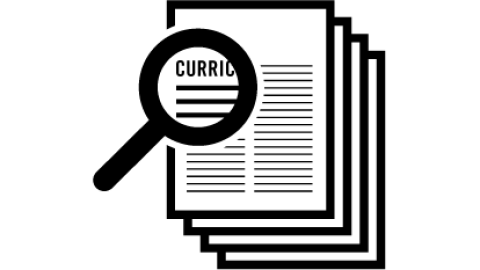 SADRŽAJOSNOVNI PODACI O ŠKOLICILJ I ZADACI ŠKOLSKOG KURIKULAŠkolski kurikul kao dio godišnjeg plana i programa rada škole, temeljni je dokument putem kojega planiramo ostvarenje ciljeva i zadataka odgoja i obrazovanja u procesu unapređivanja rada i razvoja škole kao suvremene odgojno-obrazovne ustanove i maksimalnog razvoja učeničkih potencijala. Školskim kurikulumom utvrđen je dugoročni i kratkoročni plan i program rada škole kroz izbornu nastavu, izvannastavne i izvanškolske aktivnosti, te druge odgojnoobrazovne programe i projekte prema smjernicama HNOS – a. Uz službeni program, kurikulum sadrži i one aktivnosti i sadržaje koje možemo smatrati neformalnim, a predstavljaju svojevrsni specifikum škole, zaštitni znak njenog imidža.Pri izradi školskog kurikuluma stavljen je naglasak na specifičnosti škole i sredine u kojoj škola djeluje. Središte i polazište rada na sadržajima školskog kurikuluma jesu potrebe i interesi naših učenika, roditelja i lokalne zajednice. U planiranju aktivnosti vodimo se načelima individualizma, nepristranosti i transdisciplinarnosti. U planiranju sadržaja rada polazište su nam interesi i potrebe naših učenika sukladne njihovoj razvojnoj dobi, te smo u skladu s tim, nastojali planirati aktivnosti u kojima je u središtu učenik i njegov cjeloviti razvoj - koji osim obrazovnih - uključuje i razvoj kompetencija osobnog identiteta i odgovornosti za druge i svijet u kojem živimo. Cilj nam je svakom učeniku omogućiti razvoj intelektualnog, tjelesnog, osobnog, psihosocijalnog i društvenog područja njegove osobnosti. U realizaciji planiranih aktivnosti kontinuirano ćemo poticati razvoj kreativnosti, samostalnosti i stvaralačkog rada učenika. Unapređivat ćemo rad s darovitim učenicima. Pratit ćemo i pružati adekvatnu pomoć učenicima s teškoćama u razvoju sukladno njihovim individualnim potrebama kako bi osigurali uspjeh svakog u skladu s njegovim sposobnostima i mogućnostima. Razvijat ćemo suradničke odnose svih sudionika odgojno-obrazovnog procesa (učenika, učitelja, roditelja, lokalne zajednice…) temeljene na međusobnom uvažavanju kao vrijednosti koja obogaćuje i pruža priliku za osobni rast i razvoj. Putem planiranih aktivnosti nastojat ćemo stvoriti ugodno i sigurno razredno i školsko ozračje koje će djelotvorno utjecati na motivaciju za učenjem, osigurati učenicima kvalitetno znanje, omogućiti da svaki pojedinac bude uspješan u skladu sa svojim mogućnostima te da razvija samopouzdanje na partnerskim, motivacijskim, prijateljskim i poticajnim temeljima.                                                               3.NASTAVNI PLAN IZBORNE NASTAVE, DODATNOG I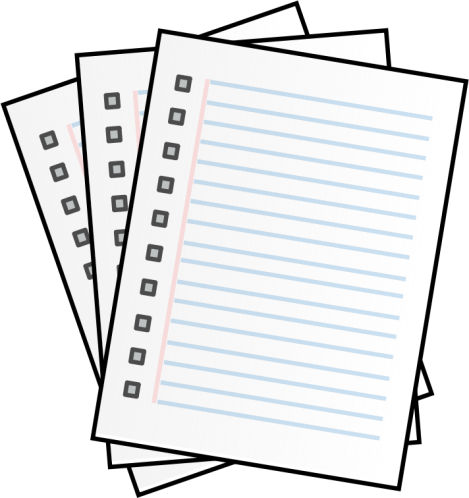 DOPUNSKOG RADA3.1. IZBORNA NASTAVAIzborna nastava pruža svakom pojedinom učeniku mogućnost izbora nastavnog predmeta iz ponuđenih odgojno – obrazovnih sadržaja u školi. Svrha je izborne nastave omogućavanje učeniku da slobodno kreira odgojno – obrazovni proces na način da već usvojena znanja proširi, produbi ili u području koje ga posebno zanima ili za što ima određenu sklonost. Sukladno Zakonu o odgoju i osnovnom obrazovanju u osnovnoj i srednjoj školi, učenik izborni predmet koji odabere na početku školske godine mora polaziti do kraja iste. Jedina mogućnost odustajanja od izabranog predmeta izborne nastave je pisani zahtjev roditelja učenika koji se mora dostaviti učiteljskom vijeću nakon završetka nastavne godine, a najkasnije do 15. kolovoza tekuće godine za sljedeću školsku godinu.PLAN IZBORNE NASTAVE ZA ŠKOLSKU 2017./2018. GODINUIZBORNA NASTAVA - pregled3.2. DODATNA NASTAVA – RAD S DAROVITIM UČENICIMA	Dodatnu nastavu polaze učenici koji s lakoćom svladavaju nastavno gradivo, a kod kojih postoji želja za većim opsegom znanja od onog predviđenom redovnim planom i programom. Sadržaji dodatne nastave u školi temeljeni su na sadržajima redovne nastave s time da su znatno prošireni. Ovaj vid rada omogućuje darovitim učenicima uvođenje u svijet znanosti. Učitelji koji provode dodatnu nastavu pažljivo odabiru sadržaje rada i predlažu ih učenicima. Učenici polaznici dodatne nastave također imaju priliku pripremati se za natjecanja na svim razinama uz mentorski rad s učiteljima.PLAN DODATNE NASTAVE ZA ŠKOLSKU 2017./2018. GODINU3.3. DOPUNSKA NASTAVADopunski rad predstavlja posebni odgojno – obrazovni program koji se odnosi na učenike koji ne prate redovni nastavni program s očekivanom razinom uspjeha pa se privremno za njih organizira oblik pomoći u učenju i nadoknađivanju znanja, stjecanju sposobnosti i vještina iz određenih nastavnih područja ili više nastavnih predmeta ili samo jednog nastavnog predmeta. Po potrebi je predviđen dopunski rad s učenicima od 1. do 8. razreda iz predmeta hrvatskog jezika i matematike te iz predmeta fizike.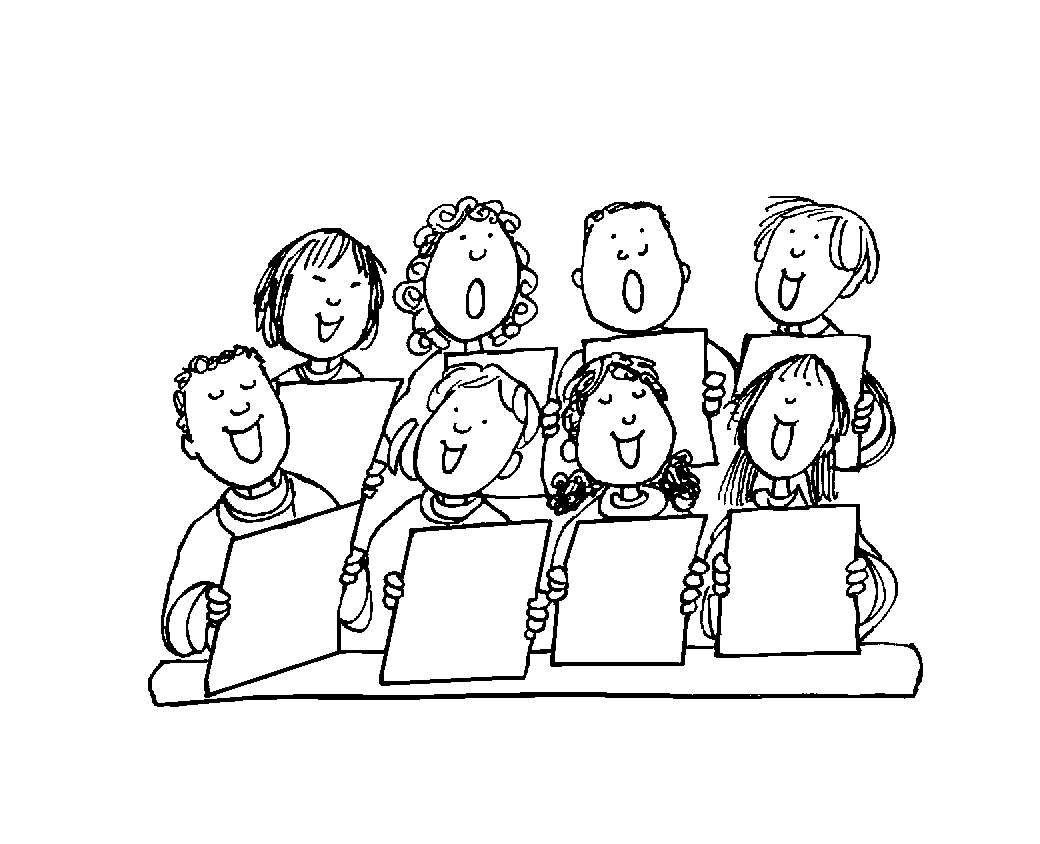 4.NASTAVNI PLANIZVANNASTAVNIH AKTIVNOSTI4. IZVANNASTAVNE AKTIVNOSTI - pregled4.1. KULTURNO – UMJETNIČKO PODRUČJE4.2. PODRUČJE ZAŠTITE OKOLIŠA 4.3. ZDRAVSTVENO PODRUČJE4.4. INFORMATIČKO PODRUČJE4.5. SPORTSKO PODRUČJE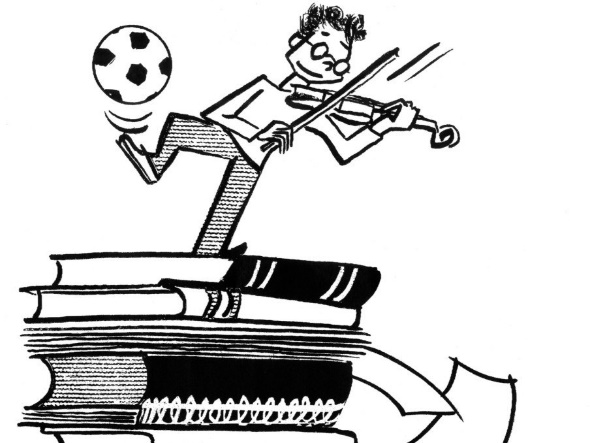 5.IZVANŠKOLSKE AKTIVNOSTI - pregled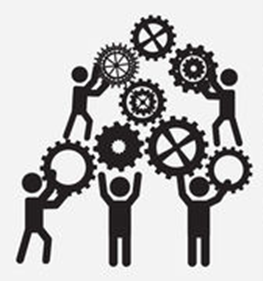                                     6. PROJEKTI – pregledUKLJUČENOST U PROJEKTE VLADINOG I NEVLADINOG SEKTORA                                                                            7.PLAN I PROGRAM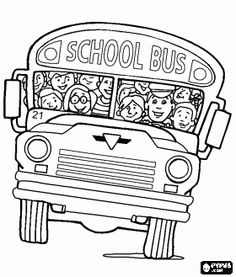 IZVANUČIONIČNE NASTAVEGODIŠNJI PLAN IZVANUČIONIČKE NASTAVE ,  šk. godina 2017./2018.                                                  PRVI RAZREDI, PLAN IZVANUČIONIČNE NASTAVE        a i b razred         Razrednice: Zdenka Dominković i Monika RajkovićPRVI RAZREDI, PLAN IZVANUČIONIČNE NASTAVE        (šk. godina 2017./2018.)a razredUčiteljica: Ljiljana ZovkićTREĆI RAZREDI, PLAN IZVANUČIONIČNE NASTAVE   (šk. godina 2017./2018.) 3.a  razred Učiteljica: Lea ŠimunovićČETVRTI RAZREDI, PLAN IZVANUČIONIČNE NASTAVE  (šk.godina 2017./2018.)      4.a  i b razredUčiteljice: Marlena Galović i Ivana JuzbašićPETI RAZREDI, PLAN IZVANUČIONIČNE NASTAVE  (šk.godina 2017./2018.)      5.a  i b razredRazrednici: Antun Oršolić i Stjepan LešićŠESTI RAZREDI, PLAN IZVANUČIONIČNE NASTAVE  2017./2018.   6. a i b razred Razrednici: Mladen Oršolić i Marijan JanjićSEDMI RAZREDI, PLAN IZVANUČIONIČNE NASTAVE  2017./2018.   7. a i b razredRazrednici: Drago Trojan i Željko VrabecOSMI RAZREDI, PLAN IZVANUČIONIČNE NASTAVE  2017./2018.   8. a i b razredRazrednice: Ivana Tešić i Radojka Matić8. VAŽNIJI DATUMI I NJIHOVO OBILJEŽAVANJE KROZ GODINU                9. PROFESIONALNO INFORMIRANJE I USMJERAVANJE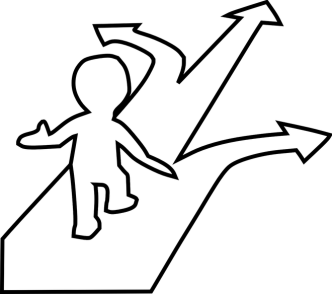               Plan profesionalnog informiranja i usmjeravanja učenika sastavni ja dio plana rada razrednika, posebno plana rada razrednika u osmom razredu. Uz razrednike kao nositelje aktivnosti veliku važnost u procesima vezanim uz profesionalnu orijentaciju ima školska psihologinja. Radi što boljeg profesionalnog informiranja i usmjeravanja učenika Škola će surađivati sa Hrvatskim zavodom za zapošljavanje, Područna služba Vinkovci, Odsjek za profesionalnu orijentaciju. Distribuirat ćemo sve tiskovne materijale, s područja profesionalnog informiranja, učenicima i njihovim roditeljima. Surađivat ćemo sa Srednjim školama u Županji. Omogućit ćemo gostovanje i predstavljanje srednjih škola učenicima osmih razreda. Predavanjem za roditelje na roditeljskom sastanku kao i individualnim razgovorima s razrednikom i stručnim suradnicima pomoći ćemo roditeljima da svoju djecu pravilno usmjere, a učenicima da učine pravi izbor zanimanja. Učenicima ćemo uz tiskane materijale pružiti informacije o zanimljivim sadržajima na internetu vezanim uz pravilan izbor zanimanja. U drugom polugodištu u holu škole jedan pano je rezerviran za učenike osmih razreda pod nazivom „Kutak za osmaše“ koji služi kao oglasna ploča za sve informacije glede upisa u srednju školu. Posebno ćemo skrbiti o profesionalnom informiranju i usmjeravanju učenika koji imaju zdravstvene teškoće i učenicima koji se školuju po primjerenom obliku školovanja. Defektologinja će koordinirati organizaciju pregleda kod specijaliste medicine rada kao i testiranje u svrhu dobivanja mišljenja o prednosti pri upisu u srednju školu ili pravu na direktan upis u srednju školu.Stručni suradnici će informirati učenike osmih razreda za odabir zanimanja koja su atraktivna na burzi rada, kao i nastavak školovanja u zanimanja koja su subvencionirana te posebno pažnju posvetiti odabiru onih zanimanja koja su primjerena njihovim psihofizičkim sposobnostima. U suradnji sa školskim liječnikom organizirat ćemo liječničke preglede u svrhu izdavanja liječničkih svjedodžbi koje su potrebite za upis u određene programe.Za neodlučene učenike bit će organizirano testiranje njihovih sposobnosti i profesionalnih interesa u suradnji s Hrvatskim zavodom za zapošljavanje. Stručna služba škole koordinirat će svim aktivnosti oko upisa u srednju školu, putem e-prijava!10. PLAN ZDRAVSTVENO-SOCIJALNE ZAŠTITE UČENIKA              Sustavna briga Škole za zdravstveno-socijalnu zaštitu učenika provodi se u suradnji s: Domom zdravlja Županja, Policijskom postajom Županja, Crvenim križem Županja, Centrom za socijalnu skrb Županja. Zdravstvena zaštita posebno je naglašena u programima rada razrednika, razrednih vijeća i izvannastavnih aktivnosti. Liječnik Školske ambulante tijekom godine održava edukativna i preventivna predavanja na temu: psihičkih i somatskih promjena u pubertetu, pravilne prehrane, pravilnog pranja zubi po modelu.Djelatnici Policijske postaje Županja u sklopu akcije zaštite djece na početku školske godine u mjesecu rujnu posjećuju u školi učenike prvih razreda te kroz predavanja i razgovor pomažu pri formiranju učenika kao svjesnog i pažljivog sudionika u prometu. S istom namjerom dostavljaju u školu i promidžbeni materijal te simbolične poklone. U suradnji s Policijskom upravom Vinkovci, Službom prevencije u školi će se tijekom godine realizirati i informativno-edukativne aktivnosti preventivnog karaktera. S obzirom na problematiku naše školske sredine, djelatnici Policije usmjerit će se na dva područja informiranja:Izazovi i opasnosti suvremenih tehnologija: Senzibilizacija javnosti, posebice najmlađe populacije i njihovih roditelja, o opasnostima i rizicima neadekvatnog korištenja i nepoznavanja računalne i komunikacijske tehnologije te intereneta, uključujući i prevenciju interneta.Zlouporaba alkohola, droga, igara na sreću: Provedba nacionalnog preventivnog programa „Zdrav za pet“. U suradnji s Crvenim križem Županja planiramo obilježavanje značajnih nadnevaka i zajedničke djelatnosti (Međunarodni dan Crvenog križa, Mjesec borbe protiv ovisnosti, Svjetski dan zdravlja, Akcija Solidarnost na djelu).  ZDRAVSTVENI ODGOJ              Provedba Kurikuluma zdravstvenog odgoja planirana je kroz sadržaje integrirane u postojeće nastavne planove i programe (Priroda i društvo, Biologija, Tjelesna i zdravstvena kultura). Dodatni sadržaji kurikuluma zdravstvenog odgoja bit će integrirani u sat razredne zajednice, do 12 sati u nastavnoj godini. Dodatni sadržaji, integrirani u sate razredne zajednice obrađivat će se ovisno o dobi, interesima i potrebama djece i mladih i izazovima s kojima se susreću. O vremenu kada će se obrađivati dodatni sadržaji odlučuju razrednici u suradnji sa stručnim suradnicima i ravnateljima škola. Razrednici će planirane teme uvrstiti u plan rada razrednika, a pri realizaciji će koristiti priručnike koje su dobili od Agencije za odgoj i obrazovanje.PROGRAM SOCIJALNE PODRŠKE UČENICIMA „Korak u samostalnost“              Ove školske godine Društvo za pomoć osobama s invaliditetom „Golubovi“ Županja pokrenulo je program pod nazivom „Korak u samostalnost“ koji za cilj ima podizanje kvalitete života djece i mladih s teškoćama u razvoju (s područja Županje i Babine Grede) te njihovu bolju socijalnu integraciju. Program će se u suradnji s našom školom te CZSS, održavati tijekom 2017./2018. šk. godine u obliku likovno-kreativnih, edukativnih, sportskih, socijalizacijskih radionica tijekom kojih će korisnici radionica jačati svoje životne vještine te dobivati pomoć u učenju, pisanju zadaće i sl. 11. ŠKOLSKI PREVENTIVNI PROGRAMI              Osnovna škola je odgojno-obrazovna ustanova, koja pored obitelji ima najvažniju ulogu u odgoju mladih pa tako i u prevenciji rizičnih ponašanja djece i mladih. Zadaće ŠPP su njegovati okruženje i klimu u školi koja poboljšava kvalitetu života učenika kroz druženje i učenje, podučavati emocionalnim i socijalnim vještinama, razvijati pozitivne stavove prema zdravlju, promicati pozitivne životne vrijednosti, isticati poželjne oblike ponašanja, omogućiti samopotvrđivanje kroz različite oblike izvannastavnih i izvanškolskih aktivnosti... Prevenciju u školi provode predmetni nastavnici, razrednici i stručni suradnici kroz nastavni program, satove razrednog odjela, kroz organiziranje slobodnog vremena djece, školske projekte, pedagoško-psihološke radionice, kroz rad s roditeljima učenika, kroz ostvarivanje Zdravstvenog odgoja... Aktivnosti rada su usmjerene na učenike, roditelje i učitelje.AKTIVNOSTI USMJERENE NA UČENIKE1) PRIMARNA ili univerzalna PREVENCIJA: obuhvaća sve učenike škole, kao i rad u nastavnom procesu, na satu razrednog odjela, u radu izvannastavnih i izvanškolskih aktivnosti te rad u raznim udrugama, klubovima mladih i dr. 2) SEKUNDARNA PREVENCIJA: obuhvaća učenike koji spadaju u skupinu djece rizičnog ponašanja, a provode je stručna služba u školi, zdravstveni radnici, radnici Centra za socijalnu skrb i MUP-a te drugi stručnjaci po potrebi. AKTIVNOSTI USMJERENE NA RODITELJEŠkola preventivne aktivnosti prema roditeljima usmjerava na sljedeći način:održavanjem edukativnih predavanja, radionica, tribina...okupljanjem i radom s interesnim grupama (npr. grupa roditelja djeteta koje je žrtva nasilničkog ponašanja – educiranje i podrška, kako pomoći djetetu)permanentnim individualnim savjetodavnim radom s ciljem rješavanja školskog neuspjeha ili osobnih problema učenikaradno-rekreativnim, zabavnim programima (npr. priredbe, projekti, proslave, Dan sporta) kroz koje se potiče roditelje na pratnerske odnose i veću uključenosti u život i rad školepreporukom stručne pedagoško – psihološke literature AKTIVNOSTI USMJERENE NA UČITELJETijekom školske godine škola će nastojati  organizirati stručna predavanja i edukacije za učitelje te po potrebi pozivati vanjske predavače (predstavnike MUP-a, CZSS), s ciljem stručnog usavršavanja i osposobljavanja kako se nositi s problematikom nasilništva.Dežurstvom učitelja i njihovom prisutnošću među djecom za vrijeme odmora u školi nastojat će se osigurati pridržavanje kućnog reda škole te primjerom poticati odnose uvažavanja i poštivanja.Na sjednici UV-a učitelji će biti podučeni kako primjenjivati model restitucije u odgoju i discipliniranju učenika te su obvezni sa svojim razredom izraditi plakat s pravilima, vrijednostima i posljedicama.Kao voditelji razrednih projekata, humanitarnih akcija ili suradnici akcija Crvenog križa, učitelji će kod djece poticati humane vrednote, toleranciju, dijalog.         PREDSJEDNICA ŠO  :                                                                                                                                                               RAVNATELJ:                                                                                                                                                          Vesna Krtalić                                                                                                                                                                      Marijan Oršolić   ___________________________                                                                                                                                                           ________________________                                                                               1.Osnovni podaci o školi42.CILJ I ZADACI ŠKOLSKOG KURIKULA53.NASTAVNI PLAN IZBORNE NASTAVE, DODATNOG I DOPUNSKOG RADA63.1.Izborna nastava73.2.Dodatna nastava133.3.Dopunska nastava254.NASTAVNI PLAN IZVANNASTAVNIH AKTIVNOSTI274.1.Kulturno – umjetničko područje304.2.Područje zaštite okoliša414.3.Zdravstevno područje424.4.Informatičko područje434.5.Sportsko područje445.IZVANŠKOLSKE AKTIVNOSTI496.PROJEKTI507.PLAN I PROGRAM IZVANUČIONIČNE NASTAVE638.VAŽNIJI DATUMI I NJIHOVO OBILJEŽAVANJE KROZ GODINU849.PROFESIONALNO INFORMIRANJE I SAVJETOVANJE8710.PLAN ZDRAVSTVENE I SOCIJALNE ZAŠTITE UČENIKA8811.PREVENTIVNI PROGRAMI90Osnovna škola Mate Lovraka, ŽupanjaOsnovna škola Mate Lovraka, ŽupanjaadresaAlojzija Stepinca 18, 32 270 Županjatelefon032 831 110telefax032 833 095Mrežna stranicahttp://os-mlovraka-zu.skole.hr/E - mailos.mlovraka.zu@os-mlovraka-zu.skole.hržupanijaVukovarsko - srijemskaRavnateljMarijan Oršolić, prof.Broj učitelja razredne nastave7Broj učitelja predmetne nastave23Stručni suradnici3Ukupno djelatnika34Broj učenika (PN/RN)111/118Broj razrednih odjeljenja (RN/PN)6/8
   NAZIV PROGRAMA
RAZREDBR.
UČENIKABROJSKUPINA
IZVRŠITELJ PROGRAMASATI TJEDNOSATI 
GOD.VJERONAUK1.ab351JOSIPA VINCETIĆ4140VJERONAUK2. a261JOSIPA VINCETIĆ270VJERONAUK3. a181JOSIPA VINCETIĆ270VJERONAUK4. a,b312JOSIPA VINCETIĆ4140VJERONAUK7. ab302JOSIPA VINCETIĆ4140VJERONAUK8. ab262JOSIPA VINCETIĆ4140VJERONAUK5. a,b372ANTUN ORŠOLIĆ4140VJERONAUK6. a,b232ANTUN ORŠOLIĆ4140NJEMAČKI JEZIK5. a,b282ANKICA VITIĆ4140NJEMAČKI JEZIK6. a51ANKICA VITIĆ270NJEMAČKI JEZIK7. b131ANKICA VITIĆ270NJEMAČKI JEZIK8. a61ANKICA VITIĆ270NJEMAČKI JEZIK4. b91MAGDALENA MATKOVIĆ270ENGLESKI JEZIK4.a71IVA MAJAČIĆ270ENGLESKI JEZIK6. b91IVA MAJAČIĆ270ENGLESKI JEZIK8. b51IVA MAJAČIĆ270ENGLESKI JEZIK7. a111IVANA TEŠIĆ270INFORMATIKA5. a,b372STJEPAN LEŠIĆ4140INFORMATIKA 7. b171STJEPAN LEŠIĆ270INFORMATIKA6. a,b222MARIJA LOZANČIĆ KESER4140INFORMATIKA7.a141MARIJA LOZANČIĆ KESER270INFORMATIKA8. a,b192MARIJA LOZANČIĆ KESER4140IZBORNA NASTAVAOršolić i J. VincetićVJERONAUK  Naziv aktivnosti programa ili projektaOršolić i J. VincetićVJERONAUK  Ciljevi aktivnosti Cilj katoličkoga vjeronauka je upoznavanje učenika sa središnjim i temeljnim činjenicama kršćanske vjere te prihvaćanje ljudskih i kršćanskih vrednota. Pomoći u izgradnji i ostvarenju ljudske i vjerničke osobnosti učenika, pomoći im da izgrade zrelu i odgovornu savjest u odnosu prema sebi, drugima, svijetu i Bogu.Namjena aktivnostiDjeci omogućiti dublji susret s glavnim istinama i činjenicama kršćanske vjere i u njima razvijati spremnost na djelovanje u skladu s vjerom.Nositelji aktivnosti Antun Oršolić: 5. ab (4), 6.ab (4) i Josipa Vincetić: 1.ab (4), 2.a (2), 3.a (2), 4.ab (2)Način realizacije aktivnostiPrimjenjuju se različiti oblici i metode rada. Različiti oblici i metode prema godišnjem planu i programu.Planira se i ispovijed učenika u dogovoru sa župnikom u Crkvi za Božić i Uskrs.Vremenik aktivnosti Tijekom školske godine 2017./2018., dva  sata tjedno prema važećem rasporedu sati. Pojačano pred natjecanje, ovisno o rezultatima.Troškovnik aktivnosti Sve troškove snosi škola. Ako bude putovanja, angažirati roditelje.IZBORNA NASTAVAVitić i M. MatkovićNJEMAČKI  JEZIK Naziv aktivnosti programa ili projektaVitić i M. MatkovićNJEMAČKI  JEZIK Ciljevi aktivnostiUpoznavanje učenika s jezikom, kulturom i običajima naroda i zemalja njemačkog govornog područja. Pobuditi učenikovu želju za učenjem i korištenjem stranog jezika.Namjena aktivnostiOSNOVNA NAMJENA IZBORNE NASTAVE: usvojiti sadržaje vezane uz gramatiku (glagolska vremena, prilozi, prijedlozi…), proširivanje vokabulara i komunikacija na njemačkom jeziku. Razvijanje vještina pisanja, čitanja, slušanja i govorenja na njemačkom jeziku. Stvoriti pozitivan stav prema stranim jezicima i stranim kulturama.Nositelji aktivnostiUčiteljice njemačkog jezika, ANKICA VITIĆ i 54 učenika  - 5.a (2 sata); 5.b (2 sata), 6.a (2 sata), 7.b (2 sata), 8.a (2 sata) i MAGDALENA MATKOVIĆ (4. b)Način realizacije aktivnostiNastava će se realizirati u prostoru škole s učenicima kroz individualne i skupne oblike rada, objašnjavanjem, tumačenjem, igrama i drugim odgovarajućim oblicima rada.Vremenik aktivnostiTijekom školske godine 2017./2018. dva sata tjedno prema zadanom rasporedu sati. Pojačano pred natjecanje, ovisno o rezultatima.Način vrednovanjaUčenici će biti provjeravani individualno usmenim i pismenim izlaganjima, praćenjem na satu, te izradom pisanih zadaća, projekata i drugim odgovarajućim oblicima rada.Troškovnik aktivnostiTroškove snosi škola: papir i kopiranjeIZBORNANASTAVAS. Lešić i M. Lozančić Keser                                                           INFORMATIKA Naziv aktivnosti, programa ili projekta:S. Lešić i M. Lozančić Keser                                                           INFORMATIKA Nositelji aktivnostiSTJEPAN LEŠIĆ: 5.ab(4), 7.b(2)MARIJA LOZANČIĆ KESER: 6.ab (4), 7. a(2), 8.ab (4)Ciljevi aktivnosti-  osposobiti učenike za korištenje i primjenu osobnih računala-prihvatiti računalo kao alat u obavljanje svakodnevnih poslova; shvatiti i naučiti se snalaziti u okruženju računalno-komunikacijskih tehnologija-  naučiti koristiti računalo, shvatiti kako računalo radi, naučiti snalaziti se u okruženjima različitih programskih alata, te naučiti primjenjivati informacijsko-komunikacijske tehnologije u rješavanju postavljenih problema; razvijanje logičkog i problemskog mišljenja-pronalaženje različitih putova rješenja problema poticanje kreativnosti;  na osnovi praktičnog rada na računalu, eksperimentiranja i promatranja, razvijati u učenika smisao za sustavnost, točnost, urednost, upornost i savjesnost u rješavanju postavljenih zadataka; proširivanje i nadogradnja znanja s obzirom na svojstva komponenti, te izgradnju, svojstva i primjenu elektroničkih sklopovaNamjena aktivnostiInformatika je izborni predmet za učenike od 5. do 8. razreda i pohađa ju 155 učenika.U okviru nastavnog predmeta informatika učenici moraju naučiti djelotvorno upotrebljavati računala i biti sposobni ugraditi osnovne zamisli algoritamskoga načina razmišljanja u rješavanju svakodnevnih problema.Način realizacije aktivnostiPrema nastavnom planu i programu za šk. god. 2017./2018.: aktivne metode učenja, izmjena različitih oblika i metoda rada, ponuda prikladnih obrazovnih programa, stručno usavršavanje nastavnika                                                                                                         Vremenik aktivnostiTijekom školske godine 2017./2018. dva  sata tjedno prema važećem rasporedu sati. Pojačano pred natjecanje, ovisno o rezultatima.Troškovnik aktivnostiTroškove održavanje i popravke kvarova na postojećoj informatičkoj i nabava potrošnog materijala toneri CD, DVD i sl. snosit će škola.  Troškove papira za kopiranje snosit će roditelji.  Troškovi stručnog usavršavanja učitelja  snosit će školaIZBORNA NASTAVA I. Majačić i I. Tešić                                                       ENGLESKI JEZIK Naziv aktivnosti I. Majačić i I. Tešić                                                       ENGLESKI JEZIK Nositelji aktivnostiUčiteljice engleskog jezika: IVA MAJAČIĆ (4.a, 6.b, 8.b) i IVANA TEŠIĆ (7.a)Ciljevi aktivnostiCilj nastave engleskoga jezika je osposobljavati učenike za govornu i pisanu komunikaciju na engleskom jeziku kroz razvijanje vještina slušanja, pisanja, govorenja i čitanja. Naglasak je stavljen na razvijanje komunikacijske vještine u svakodnevnim situacijama kao i na razvijanje motivacije za učenje stranih jezika.                                                                                                                             Također, kod učenika se kroz obradu odabranih tema nastoji potaknuti interes za kulturu i civilizaciju zemalja engleskog govornog područja te za samostalno učenje jezika.Namjena aktivnostiOsposobiti učenike s posebnim sklonostima i interesima na području engleskoga jezika za osnovnu komunikaciju na engleskom jeziku te razvijati vještine i sposobnosti učenika koji su zainteresirani za strani jezikNačin realizacije aktivnostiPrema nastavnom planu i programu za šk. god. 2017./2018.Vremenik aktivnostiTijekom školske godine 2017./2018. Dva  sata tjedno prema važećem rasporedu sati. Pojačano pred natjecanje, ovisno o rezultatima.Troškovnik aktivnostiTroškove papira i  kopiranja  plaća škola.Prijevoz organizirati preko roditelja.NAZIV PROGRAMARAZREDBROJ UČENIKATJEDNI BROJ SATIBROJ  GRUPAIME I PREZIME MENTORAHRVATSKI JEZIK1.a1011ZDENKA DOMINKOVIĆMATEMATIKA1.b1011MONIKA RAJKOVIĆMATEMATIKA2. a1311LJILJANA ZOVKIĆMATEMATIKA3. a811LEA ŠIMUNOVIĆMATEMATIKA4. a, b8, 322M. Galović, I. JuzbašićPOVIJEST7. i 8.1011MLADEN ORŠOLIĆHRVATSKI JEZIK7. a, b811RUŽA MIKIĆENGLESKI JEZIK7. b, 8. a2, 522                  I.Majačić, I. TešićMATEMATIKA7.711ŽELJKO VRABECKEMIJA7. 911ĐURĐICA LOVRINOVIĆFIZIKA8.411MARKO VUJIĆDODATNA NASTAVAMonika Rajković  MATEMATIKA   1. razred Naziv aktivnostiprograma ili projektaMonika Rajković  MATEMATIKA   1. razred Ciljevi aktivnosti- stjecanje dodatnih matematičkih znanja potrebnih za razumijevanje pojava i zakonitosti u prirodi- omogućiti rad po programima i sadržajima različite težine i složenosti s obzirom na interese učenika te pristup različitim izvorima znanja- razvijati sposobnost za samostalni rad, točnost u računanju, precizno formuliranje formula, urednost i izgrađivanje kritičkog mišljenja- pripremanje za natjecanjeNamjena aktivnostiDodatna nastava je namijenjena učenicima 1. razreda koji su pokazali odlično znanje iz matematikeNositelji aktivnostiUčiteljica Monika Rajković i učenici 1. razreda.Način realizacije aktivnosti- individualan rad- predavanja učiteljice- rješavanje problemskih zadatakaVremenik aktivnosti1 sat tjedno prema rasporedu tijekom školske godine 2017. /2018.Troškovnik aktivnostiTroškove papira  snosi škola.Način vredovanja i način korištenja rezultata  vrednovanjaSustavno praćenje i bilježenje zapažanja učenikovih postignuća i uspjeha,interesa, motivacija i sposobnosti u ostvarivanju dodatnih sadržaja matematike.DODATNA NASTAVAZdenka DominkovićHRVATSKI JEZIK   1. razredNaziv aktivnostiprograma ili projektaZdenka DominkovićHRVATSKI JEZIK   1. razredCiljevi aktivnostiProširivanje sadržaja redovne nastave.Razvijati temeljna znanja i pozitive stavove prema umjetničkom stvaralaštvu i izražavanju.Razvijati interes za čitanje i knjigu. Bogaćenje rječnika.Njegovati pisani, uredan i čitljiv rukopis.Razvijati sposobnost oblikovanja zadane teme, samostalnog stvaranje: pjesme, stripa, priče i igrokaza.Uočavanje pravilnog redoslijeda u rečenicama, redoslijeda radnje i prepričavati prema slijedu događaja. Uočavati likove i njihove osobine i međusobne odnose.Razvijanje mišljenja, pozornosti, koncentracije i govora, pravilnog i izražajnog čitanja.Utjecati na razvoj komunikacije: razgovora, slušanja, slušanja govornika.Razvijanje dječjeg stvaralaštva: mašte - zamišljanje, uživljavanje  u likove i interpretaija.Poticanje i razvijanje samopouzdanja prilikom javnog nastupa: recitiranja i izvođenje igrokaza.Namjena aktivnosti Učenicima 1. a koji su usješniji u poznavanju HJ.Nositelji aktivnostiučiteljica Zdenka Dominković i sudionici: učenici 1. aNačin realizacije aktivnostiIndividualni rad, rad u paru, timski  rad: usmeno i pisano.Recitiranje i izvođenje igrokaza na božićnoj  predstavi i završnom nastupu za roditelje.Vremenik aktivnosti1 sat tjedno prema rasporedu tijekom školske godine 2017. /2018.Troškovnik aktivnosti Prema mogućnostima roditelja: izrada rekvizita i kostima za božićnu i završnu predstavu.Način vredovanja i način korištenja rezultata vrednovanjaRedovito opisno praćenje učenika i njegovih sposobnosti i vještina.DODATNANASTAVALjiljana ZovkićMATEMATIKA  2. A razredNaziv aktivnosti, programa ili projektaLjiljana ZovkićMATEMATIKA  2. A razredCiljevi aktivnosti- stjecanje dodatnih matematičkih znanja potrebnih za razumijevanje pojava i zakonitosti u prirodi- omogućiti rad po programima i sadržajima različite težine i složenosti s obzirom na interese učenika te pristup različitim izvorima znanja- razvijati sposobnost za samostalni rad, točnost u računanju, precizno formuliranje formula, urednost i izgrađivanje kritičkog mišljenjaNamjena aktivnostiDodatna nastava je namijenjena učenicima 2. razreda.Nositelji aktivnostiUčiteljica LJ. Zovkić i učenici.Način realizacije aktivnostiPrema planu.Vremenik aktivnosti1 sat tjedno tijekom školske godine 2017./2018.Troškovnik aktivnostiNabava pribora i opreme (listići)-snosi škola.Način vrednovanja i korištenja rezultata vrednovanjaRedovito opisno praćenje učenika i njegovih sposobnosti i vještina.DODATNA NASTAVALea ŠimunovićMATEMATIKA 3. A Naziv aktivnostiprograma ili projektaLea ŠimunovićMATEMATIKA 3. A Ciljevi aktivnosti - stjecanje dodatnih matematičkih znanja potrebnih za razumijevanje pojava i zakonitosti u prirodi- omogućiti rad po programima i sadržajima različite težine i složenosti s obzirom na interese učenika te pristup različitim izvorima znanja- razvijati sposobnost za samostalni rad, točnost u računanju, precizno formuliranje formula, urednost i izgrađivanje kritičkog mišljenjaNamjena aktivnosti,  Učenici 3. a razredaNositelji aktivnosti Učiteljica Lea ŠimunovićNačin realizacije aktivnosti Prema planuVremenik aktivnosti1 sat tjedno prema rasporedu tijekom školske godine 2017. /2018.Troškovnik aktivnosti  Nabava pribora i opreme (listići)Način vredovanja i način korištenja rezultata vrednovanja Redovito opisno praćenje učenika i njegovih sposobnosti i vještina.DODATNA NASTAVAM. Galović i I. JuzbašićMATEMATIKA 4. a i b razred  Naziv aktivnostiprograma ili projektaM. Galović i I. JuzbašićMATEMATIKA 4. a i b razred  Ciljevi aktivnosti  stjecanje dodatnih matematičkih znanja potrebnih za razumijevanje pojava i zakonitosti u prirodi- omogućiti rad po programima i sadržajima različite težine i složenosti s obzirom na interese učenika te pristup različitim izvorima znanja- razvijati sposobnost za samostalni rad, točnost u računanju, precizno formuliranje formula, urednost i izgrađivanje kritičkog mišljenja- pripremanje za natjecanjeNamjena aktivnosti  Dodatna nastava je namijenjena učenicima 4. razreda koji su pokazali  odlično znanje iz matematikeNositelji aktivnosti  Učiteljice Marlena Galović i Ivana Juzbašić i učenici 4.a, bNačin realizacije aktivnosti individualan rad,  predavanja učiteljice, rješavanje problemskih zadatakaVremenik aktivnosti1 sat tjedno prema rasporedu tijekom školske godine 2017. /2018.Troškovnik aktivnosti  Troškove papira snose roditelji.Način vredovanja i način korištenja rezultata vrednovanja Redovito opisno praćenje učenika i njegovih sposobnosti i vještina.DODATNA NASTAVAŽeljko VrabecNaziv aktivnostiprograma ili projekta:MATEMATIKA  5. i 7. razred Ciljevi aktivnosti- produbljivanje znanja i sposobnosti učenika na području matematike- primjena matematike u rješavanju problemskih situacija u svakodnevnom životu- razvijanje logičkog mišljenja i zaključivanja- razvijanje sposobnosti samostalnog radaNamjena aktivnosti- rad s darovitim učenicima,  upoznavanje sa sadržajima koji nisu obuhvaćeni obvezatnim nastavnim planom i programom matematike u 5. i 7. razredu,  pripremanje učenika za natjecanja (2 grupe, 1 sat u svakoj grupi, 5-10 učenika u svakoj grupi)Nositelji aktivnostiŽeljko VrabecNačin realizacije aktivnosti- individualno rješavanje problemskih zadataka uz stručno vodstvo i poticaj učitelja- u pojedinim situacijama timski rad- sudjelovanje na školskom natjecanju i višim razinama natjecanjaVremenik aktivnostitijekom školske godine 2017./2018.Način vrednovanja aktivnosti- individualno opisno praćenje uspješnosti usvajanja planiranih sadržaja- vrednovanje rezultata na natjecanjimaTroškovnik aktivnostiMaterijal za kopiranje i printanje (jedan paket A4 papira); oko 500 kn za troškove odlaska na natjecanjeNačin vredovanja i način korištenja vrednovanja- poticanje darovitih učenika na daljnje sudjelovanje u dodatnoj nastavi matematike i razvijanje sposobnosti i interesa na tom područjuDODATNA NASTAVARuža MikićHRVATSKI JEZIK  7. razredNaziv aktivnostiprograma ili projekta:Ruža MikićHRVATSKI JEZIK  7. razredCiljevi aktivnostiProširivanje znanja iz redovite nastave, usvajanje dodatnih sadržaja u skladu s interesima i mogućnostima pojedinih učenika te pripremanje učenika za natjecanje.Namjena aktivnostiProširivanje znanja za učenike koji u redovitoj nastavi postižu odlične rezultate i s lakoćom rješavaju zadatke.Nositelji aktivnosti Učiteljica hrvatskog  jezika Ruža Mikić  ( 8-10 učenika)  7. razred.Način realizacije aktivnosti Različiti oblici i metode rada u svrhu što uspješnijeg rješavanja postavljenih zadataka.Vremenik aktivnostiDva sata tjedno do županijskog natjecanja.Troškovnik aktivnosti Oko 500 kn za troškove odlaska na natjecanje.Način vredovanja i način korištenja rezultata vrednovanja  Školsko i županijsko natjecanje.DODATNA NASTAVAMladen OršolićPOVIJEST  7. i 8. razred Naziv aktivnostiprograma ili projekta:Mladen OršolićPOVIJEST  7. i 8. razred Ciljevi aktivnostiRazvijanje interesa za izučavanje prošlosti i zanimanje za sadašnjost, upoznavanje i vrednovanjeizvora te procjenjivanje različitih načina na koje se prošlost interpretira i prikazuje (povijesnaliteratura, muzeji, politika, umjetnost, popularna kultura).Namjena aktivnostiProširivanje učeničkog znanja, razvijanje sposobnosti za samostalno učenje i istraživanje terazumijevanje suvremenog svijeta. Priprema za natjecanje.Nositelji aktivnostiMladen Oršolić (planirani broj učenika 10 do 12 ).Način realizacije aktivnostiUčionička nastava: primjena različitih oblika (individualni rad, rad u paru, rad u skupinama) imetoda rada (demonstracija, razgovor, rad na tekstu) i izvanučionička nastava (posjet muzejima)Vremenik aktivnostiTijekom školske godine 2017./2018., dva  sata tjedno prema važećem rasporedu sati. Pojačano pred natjecanje, ovisno o rezultatima.Troškovnik aktivnostiIndividualno praćenje rada učenika, usmene pohvale.Način vredovanja i način korištenja vrednovanjaTroškovi za prijevoz i ulaznice za posjet muzejima.DODATNANASTAVAŽELJKO BUDIMIR                                                   GEOGRAFIJA  5. -  8. rNaziv aktivnostiprograma ili projekta:ŽELJKO BUDIMIR                                                   GEOGRAFIJA  5. -  8. rCiljevi aktivnosti, programa ili projekta:Povećati količinu znanja kod naprednijih učenika nadogradnjom znanja iz redovne nastaveRazviti vještine samostalna rada i korištenja modernih nastavnih sredstava i pomagalaStvoriti osjećaj uspjeha i zadovoljstva kod učenikaPoboljšasti pripremljenost za natjecanje iz GeografijeNamjena aktivnosti, programa ili projekta:Proširivanje učeničkog znanja, razvijanje sposobnosti za samostalno učenje i istraživanje terazumijevanje suvremenog svijeta.Priprema za natjecanje.Nositelji programa ili projekta:Željko Budimir (planirani broj učenika 10 do 15 )Način realizacije aktivnosti, programa ili projekta:Voditelj će održati predavanja o temama zanimljivim učenicima vezanima uz nadogradnju gradiva za određene razrede, shodno njihovom uzrastu.Hrvatska, njezine povijesne pokrajine, razvoj i geografske specifičnosti pojedinih regija.Pripremanje za natjecanja iz geografije vježbanjem na ispitima prethodnih godina.Vremenik aktivnosti, programa ili projekta:Tijekom školske godine 2017./2018., prema važećem rasporedu sati. Pojačano pred natjecanje, ovisno o rezultatima.Način vrednovanjaPohvale učenicima nakon završetka i analize uspješnosti. Troškovnik aktivnosti, ili projekta:Papir kupuje školaDODATNANASTAVAĐurđica  LovrinovićKEMIJA 7.  RAZRED Naziv aktivnosti, programa ili projekta:Đurđica  LovrinovićKEMIJA 7.  RAZRED Ciljevi aktivnostirazvijanje interesa za predmetproširivanje gradiva stečenog za vrijeme nastavepoticanje istraživačkog rada, promatranja i zaključivanjastvaranje navika timskog radaNamjena aktivnostiproširivanje zadataka iz kemije praktičnim radom i rješavanjem složenijih zadatakaNositelji aktivnostiUčiteljica biologije i kemije,  Đurđica Lovrinović, prof.Način realizacije aktivnostiindividualni rad, rad u skupinamarješavanje problemskih zadatakaizvođenje praktičnog radaVremenik aktivnostitijekom školske godine 2017./2018., tjedno prema važećem rasporedu sati pojačano pred natjecanja i ostala događanja tijekom školske godineNačin vrednovanjaindividualno opisno praćenje uspješnosti savladavanja gradiva, opsino praćenje napredovanja, rezultati s natjecanjaTroškovnik aktivnostitroškovi izrade panoa, kopiranja rqadnog materijala, troškovi materijala i pribora za praktičan radDODATNA NASTAVAI. Majačić i I. TešićENGLESKI JEZIK, 8. i 7. razred Naziv aktivnosti, programa ili projektaI. Majačić i I. TešićENGLESKI JEZIK, 8. i 7. razred Ciljevi aktivnostiProširivanje sadržaja redovne nastave, razvijanje usmenog i pismenog izražavanja na engleskom jeziku, proširivanje vokabulara i gramatičkih sadržaja, usmjeravanje učenika na istraživački rad. Razvijati logičko mišljenje, timski rad i rad u paru.Upoznati učenike s osnovnim kulturnim i civilizacijskim značajkama društava engleskog govornog područja.Namjena aktivnostiNamijenjena učenicima koji u nastavnom predmetu ostvaruju natprosječne rezultate ili pokazuju poseban interes za engleski jezik.Nositelji aktivnostiUčiteljice engleskoga jezika Iva Majačić i Ivana Tešić.Način realizacije aktivnostiAktivnosti se odvijaju u školskim prostorima, uz korištenje tiskanih materijala te drugih medija (DVD, računalo) i vanjskom prostoru.Vremenik aktivnosti1 sat tjedno tijekom školske godine 2017./2018.Način vrednovanjaRedovito opisno praćenje učenika, njegovih sposobnosti, vještina.Troškovnik aktivnosti Za aktivnosti je potreban potrošni materijal : papir, fotokopije, olovke, krede, bojice, flomasteri, papir u boji, hamer papir, ljepilo (...)DODATNANASTAVAMarko VujićFIZIKA, 8. RAZRED Naziv aktivnostiMarko VujićFIZIKA, 8. RAZRED Ciljevi aktivnostiPopularizacija fizike.Namjena aktivnostiOmogućiti učenicima da prošire svoja znajna fizike na razini rješavanja složenijih zadataka.Nositelji aktivnostiMarko Vujić, mag. edu. fizike i informatikeNačin realizacije aktivnostiPo dogovoru s učenicima koji se pripremaju za natjecanje.Vremenik aktivnostiTijekom cijele školske godine po vremeniku  organizatora natjecanja.Način vrednovanjaNagrađivanje učenika i vremensko praćenje ostvarivanja ciljeva u školi i u odnosu na druge škole istog profila.Troškovnik aktivnosti Troškove natjecanja snose organizatori natjecanja ili sama škola. DOPUNSKA NASTAVAMarko VujićFIZIKA, 7. i 8. razred – dopunska nastavaNaziv aktivnostiMarko VujićFIZIKA, 7. i 8. razred – dopunska nastavaCiljevi aktivnosti:Pomoći učenicima koji ne prate redoviti nastavni program s očekivanom razinomuspjeha. Za njih se prema potrebi organizira oblik pomoći u učenju i nadoknađivanju znanja, stjecanjem sposobnosti i vještina iz određenih nastavnih jedinica.Namjena aktivnosti,Bolji uspjeh u redovnoj nastavi. Nositelji aktivnostiMarko Vujić, mag. edu. fizike i informatikeNačin realizacije aktivnostiU dogovoru s učenicima.Vremenik aktivnostiTijekom cijele školske godine.Način vrednovanjaZa unaprjeđivanje odgojno-obrazovnog rada nastavnika, učenika i škole u cjelini te određivanje smjernica za povećanje kvalitete nastavnog i školskog rada.Troškovnik aktivnostTroškove kopiranja materijala.DOPUNSKA NASTAVAMATEMATIKA I HRVATSKI JEZIK Naziv aktivnostiMATEMATIKA I HRVATSKI JEZIK Ciljevi aktivnosti:Svladavanje predviđenih nastavnih sadržaja 1.-8. razreda. Razvijati pažnju, promatranje i pamćenje. Poticati samopouzdanje učenika i razvijati radne navike. Uputiti učenike kako savladati poteškoće u usvajanju nastavnog gradiva.Namjena aktivnosti,Program je namijenjen učenicima koji iz raznih razloga nisu svladali gradivo koje se obrađuje u redovnoj nastaviNositelji aktivnostiUčiteljice od 1. - 4. razreda i učitelji hrvatskog jezika i matematike od 5.- 8. razredaNačin realizacije aktivnostirješavanje zadataka korak po korak, individualni pristup, rješavanje prvenstveno onih zadataka koje učenik nije svladao u redovnoj nastavi,  prilagodba zadataka uočenim teškoćama i pojmovima koji nisu usvojeni, objašnjavanje i upućivanje učenika kako usvojiti znanja; koristiti nastavne listiće, radne listove, ponavljati gradivo koje je obrađeno na nastavnom satu, davati povratnu informaciju o napredovanju i rezultatima radaVremenik aktivnostiTijekom cijele školske godine, prema rasporedu s određenim učenicima, a po potrebi i s ostalima.Način vrednovanjaIndividualno praćenje uspješnosti savladavanja gradiva. Opisno praćenje napredovanja.Troškovnik aktivnostTroškove kopiranja materijala snosi škola.Red. br.NAZIV AKTIVNOSTIBROJ UČENIKABROJ SATI TJEDNOUČITELJI  - VODITELJIDRAMSKA SKUPINA101 sat1 sat2 sataLEA ŠIMUNOVIĆLJILJANA ZOVKIĆRENATA KRSNIKRITMIKA16181 sat1 satMARLENA GALOVIĆMONIKA RAJKOVIĆLIKOVNA SKUPINA181 satZDENKA DOMINKOVIĆNOVINARSKA skupina12 2 sataRADOJKA MATIĆLITERARNA skupina101 satRADOJKA MATIĆMLADI KNJIŽNIČARI61 satLJUBICA KOROVLIKOVNA SKUPINA404 sataKLARA MATIĆ – BENČIKPJEVAČKI ZBOR202 sataHRVOJE JUZBAŠIĆKARITATIVNA1 satANTUN ORŠOLIĆUČENIČKA ZADRUGA „PČELICE“134 sataJOSIPA VINCETIĆMAGDALENA MTKOVIĆ I IVANA TEŠIĆEKOLOZI151 satIVANA JUZBAŠIĆPRVA POMOĆ91 sat1 satĐURĐICA LOVRINOVIĆANICA KLJAJIĆBADMINTON101 satDRAGO TROJANNOGOMET151 satDRAGO TROJANFUTSAL151 satANTUN ORŠOLIĆROBOTIKA 41 satMARKO VUJIĆ PRO MIKRO61 sat ŽELJKO VRABECMLADI TEHNIČARI101 satDOMAGOJ JANJIĆKLUB MLADIH TEHNIČARA202 sataDOMAGOJ JANJIĆPROMETNA SKUPINA62 sataMLADEN ORŠOLIĆODBOJKA181 satMARIJAN JANJIĆŠAH61 satKRUNOSLAV LEŠIĆSPORTSKA GIMNASTIKA151 satANICA KLJAJIĆIZVANNASTAVNA AKTIVNOSTZdenka DominkovićLIKOVNA SKUPINA – niži razrediNaziv aktivnosti, programa ili projektaZdenka DominkovićLIKOVNA SKUPINA – niži razrediNositelji aktivnostiUčiteljica razredne nastave Zdenka Dominković  i učeniciCiljevi aktivnosti- omogućiti učenicima likovno izražavanje te razvoj kreativnosti i osjećaja za lijepo- razvijanje sklonosti i interesa za likovno stvaralaštvo- ostvarivanje likovnih potencijala svih učenika- razvoj kreativnosti kroz stvaranje školskih priredbi, izložbi te uređenje unutarnjeg i vanjskog prostora- sudjelovanje na natječajima- posjet izložbama, muzejima i galerijama- usvajanje, prepoznavanje, razumijevanje i primjena pojmova likovnog jezikaNamjena aktivnostiZa učenike nižih razreda.-učenici će izvršavati zadatke prema vlastitim sposobnostima i interesimaNačin realizacije aktivnosti- kreativan i praktičan rad- posjet izložbama i muzejima- izrada plakata i radova različitim tehnikama- pripreme i prijave za natječajeVremenik aktivnosti1 sat tjedno prema rasporedu tijekom školske godine 2017. /2018.Način vrednovanjapraćenje zalaganja i rada učenika, izložba radova u holu škole, likovni radovi na panouTroškovnik aktivnosti-postignuti rezultati na izložbama i natjecanjima-rezultati će biti korišteni za razne promjene i moguća poboljšanja u odvijanju iste aktivnosti u idućoj šk.godiniTrošak pribora za rad snose roditelji, a ostale materijale škola po potrebi.IZVANNASTAVNA AKTIVNOSTM. Rajković i M. GalovićRITMIKA Naziv aktivnosti, programa ili projektaM. Rajković i M. GalovićRITMIKA Nositelji aktivnosti Učiteljica razredne nastave: Monika Rajković  i  Marlena GalovićCiljevi aktivnostiIskazivanje doživljaja glazbe pokretom,razvijanje osjećaja za ritam, učenje plesnih koraka,smišljanje i uvježbavanje koreografija za odabrane pjesme. Poticati učeničko plesno stvaralaštvo i improvizaciju.Upoznavanje narodnih običaja,očuvanje tradicije,sakupljanje podataka o običajima koji su manje poznatiNamjena aktivnostiZa učenike od 1. do 4.  razreda (učenici će biti podijeljeni u skupine i izvršavati zadatke prema vlastitim sposobnostima i interesima)Način realizacije aktivnostiSkupne izvedbe učenika, tjedno uvježbavanje na satovima, zajedničkim probama i nastupimaVremenik aktivnosti 1 sat tjedno tijekom školske godine 2017./2018.Način vrednovanja-učiteljica će pratiti rad i zalaganje učenika, ostvareno će biti prikazano na školskim priredbama, rezultati će biti korišteni za moguća poboljšanja u odvijanju iste aktivnosti u idućoj šk.godiniTroškovnik aktivnostiUčiteljica će nabaviti potrebnu glazbu, a eventualne ostale troškove snosit će roditelji.IZVANNASTAVNA AKTIVNOSTL. Šimunović, Lj. Zovkić i R. KrsnikDRAMSKO – SCENSKA SKUPINA Naziv aktivnostiL. Šimunović, Lj. Zovkić i R. KrsnikDRAMSKO – SCENSKA SKUPINA Nositelji aktivnostiLea Šimunović, Ljiljana  Zovkić, Renata KrsnikCiljevi aktivnostiCiljevi su usklađeni s nastavnim planom i programom Hrvatskoga jezika, usmjereni su poticanju stvaralaštva, kreativnosti, otkrivanju darovitih učenika, boljoj komunikaciji,razvijanju samopouzdanja i unaprjeđivanju nastave Hrvatskoga jezika.-otkrivanje i rad s darovitim učenicima                                                                                                                                                   -poticati učenike na aktivnosti koje će zadovoljiti njihove interese, motivirati ih na samostalno i kreativno izražavanje  -razvijati senzibilitet za književnu riječ                                                                                                                                      - odgajati aktivnog čitatelja                                                                                                                                                                -razvijati jezično –komunikacijske sposobnosti                                                                                                                   -razvijati sposobnost govornog izražavanja doživljaja, misli, osjećaja, stavova                                                                          -stvaranje navike poštivanja pravogovorne norme,ostvarivati uspješnu usmenu komunikaciju                                        -razvijanje stvaralačkih vještina, osjećaja za glumu, izražavanje na pozorniciNamjena aktivnosti- sudjelovanje na svečanostima i priredbama unutar i izvan škole i u razreduNačin realizacije aktivnostiIgrokazi i recitacijeVremenik aktivnostiTijekom školske godine 2017./2018. jedan sat prema važećem rasporedu sati. Pojačano pred nastupe.Troškovnik aktivnostiTroškove snosi škola, a dio roditelji-prema dogovoru s nositeljem aktivnosti.IZVANNASTAVNA AKTIVNOSTRadojka MatićLITERARNA SKUPINA Naziv aktivnosti, programa ili projektaRadojka MatićLITERARNA SKUPINA Nositelji aktivnosti Učiteljica hrv. jezika, Radojka Matić i učeniciCiljevi aktivnosti Ciljevi su usklađeni s nastavnim planom i programom Hrvatskoga jezika, usmjereni su poticanju stvaralaštva, kreativnosti, otkrivanju darovitih učenika, boljoj komunikaciji,razvijanju samopouzdanja i unaprjeđivanju nastave Hrvatskoga jezika, između ostalog, to su:-otkrivanje i rad s darovitim učenicima-poticati učenike na aktivnosti koje će zadovoljiti njihove interese, motivirati ih na samostalno i kreativno izražavanjeSvrha aktivnosti- razvijati literarno mišljenje- razvijati senzibilitet za književnu riječ- odgajati aktivnog čitatelja- razvijati jezično –komunikacijske sposobnosti- razvijati sposobnost govornog i pismenog izražavanja doživljaja, misli, osjećaja, stavova- stvarati navike pravilne uporabe pravopisnih pravila, poštivanje pravogovorne norme- ostvarivati uspješnu usmenu i pisanu komunikacijuNačin realizacije aktivnosti slušanjem, čitanjem,  govorenjem, pisanjem, prezentacijom Učenici će:-  svladavati tehniku izražavanja: opisivanje,pripovijedanje,dijalog-  otkrivati i imenovati literarne vrijednosti teksta-  vježbati pisanje sastavaka na slobodne i zadane teme-  pratiti stvaralaštvo svojih vršnjaka-  upoznavati zakonitosti poetskoga teksta-  uočavati i koristiti ritmotvorne elemente;pjesničke slike,stilska izražajna sredstva-  izražavati se na zavičajnom govoru-  predlagati i odabirati teme u poeziji  i prozi-  koristiti savjete za dobru priču; zanimati se kako nastaje priča-  izražavati se u stvaralačkom prepričavanju-  pisati putopis i reportažu-  pisati pismo, čestitku-  upoznavati književnu baštinu, posebno zavičajnu ( Matoš, Tadijanović, Cesarić, Vitez, Gavran, Pavličić…)-  obilježavati obljetnice poznatih književnika, glumaca, pratiti učenički tisak-  surađivati sa srodnim skupinama u školi i izvan škole-  surađivati sa školskom i gradskom knjižnicom, s Muzejom, s Turističkom zajednicom, s Udrugom ''Golubovi'', s lokalnomzajednicom- uključivati se u projekte na razini odjela i na razini škole, na razini lokalne zajednice, a prema interesu učenika, i šire-  sudjelovati  svojim ostvarajima na susretima, smotrama i natjecanjimaVremenik aktivnostipetkom 1 sat u  popodnevnoj smjeniNačin vrednovanja Analizom ,komentarima, objavljivanjem radova, javnim izvođenjem učenici će dobiti povratnu informaciju o svojem stvaralaštvu, a sve primjedbe poslužit će razvoju literarnosti i stvaralaštva, za najbolje će biti osigurane pohvale, nagrade, sudjelovanje na natjecanjima.Troškovnik aktivnostiTroškove potrošnog materijala i eventualnog sudjelovanja na natjecanjima snosi škola.  IZVANNASTAVNA AKTIVNOSTKlara Matič-BenčikLIKOVNA SKUPINA, 5. do 8. RAZRED Naziv aktivnosti, programa ili projektaKlara Matič-BenčikLIKOVNA SKUPINA, 5. do 8. RAZRED Ciljevi aktivnosti- razvijanje sposobnosti i vještina u likovnom izražavanju. Istraživati, eksperimentirati te rješavati nove načine sa različitim umjetničkim materijalima.- poticati i razvijati temeljna znanja vizualno-likovnog jezika.- rješavanje vizualno-likovnih problema stvaralačkim likovnim idejama.- stjecanje sposobnosti vizualnog mišljenja.- stjecanje i razumijevanje slikarstva, kiparstva, arhitekture,   primijenjene umjetnosti i dizajna.- poticati zajednički rad.- poticati kreativnost i likovnu nadarenost kod učenika.Namjena aktivnosti- likovnim stvaralaštvom pratiti i izraziti važne datume – znamenite i  zanimljive događaje- sudjelovati na izložbama i natječajima.- vizualno uređenje pozornice za školske priredbe i karnevalska povorka u gradu.- uređivanje panoa i zidova u prostorima škole.- doprinijeti u izradi školskog lista i razvijati vrijednosti masovnih medija.Nositelji aktivnosti, programa ili projekta- učenici od 5. do 8. razreda- nastavnica: Klara Matić BenčikNačin realizacije aktivnosti- individualni rad, rad u parovima, rad u skupinama- korištenje različitih likovnih tehnika i materijalaVremenik aktivnosti, programa ili projekta-tijekom školske godine 2017./2018.Troškovnik aktivnosti- troškove dijele roditelji i škola, 1.000,00kn (pribor, platna, papiri, boje, pasteli, markeri, ljepila, lak…)-  upotreba reciklažnog materijala – papiri, plastika, keramika, drvo…IZVANNASTAVNA AKTIVNOSTRadojka MatićNOVINARSKA SKUPINA naziv aktivnostiRadojka MatićNOVINARSKA SKUPINA nositelji aktivnostivoditeljica  Radojka Matić  i učeniciciljevi aktivnostiCiljevi su usklađeni s nastavnim planom i programom Hrvatskoga jezika, usmjereni su poticanju stvaralaštva, kreativnosti, otkrivanju darovitih učenika, boljoj komunikaciji,razvijanju samopouzdanja i unaprjeđivanju nastave Hrvatskoga jezika, između ostalog, to su: 
otkrivanje i rad s darovitim učenicima
-poticati učenike na aktivnosti koje će zadovoljiti njihove interese, motivirati ih na samostalno i kreativno izražavanje
Učenici će usvojiti teorijske i praktične sadržaje o novinarstvu i o medijima, s elementima građanskog odgoja (pravo na informacije, etika u novinarstvu) svrha aktivnosti- Praćenje događanja u školi i mjestu, informiranje javnosti o događanjima, razvijanje pisanog izraza, usvajanje osnova novinarstva, usvajanje vrsta medija, poticanje novinarskog stvaralaštva, poticanje učenika posebnih kreativnih sklonosti, aktivno provođenje slobodnog vremena u timskom radu, aktivno sudjelovanje u životu mjesta, usvajanje prava na informacije, uočavanje važnosti etike u novinarstvu i prihvaćanje granica u slobodi medija, osvješćivanje pojma dužnosti kao antipoda pojmu prava, usvajanje tolerancije kao bitne humane vrednote.način realizacije aktivnosti-  donijeti plan i program rada na početku školske godine, pravila rada i slično. Težište biti na ovima zadaćama:9.mjesecNovi članovi. Podjela zaduženja. Analiza ostvaraja i rada u prošloj školskoj godini/ Prenošenje pozitivnih iskustava.10.mjesecObilježavanje Dana zahvalnosti za plodove zemlje.Ostvaraji za Susret malih pjesnika. Tehnika snimanja.Prilagodba teksta izvedbi.Analiza učeničkih ostvaraja ( literarnih i novinarskih)11.mjesecKnjiževna baština: Tadijanović, Matoš, August Šenoa. Dan Župe.Zavičajni govor.Novinarske vrste. Kako nastaju pojedine novinarske vrste.Dan sjećanja na Vukovar.12.mjesecBožićni program.Izbor ostvaraja za natjecanje.1.mjesec: Lidrano.2.mjesecRadijske emisije. Ostvaraji učenika. Šokačko sijelo.3.mjesecSnimanje i obilježavanje Dana kazališta i Dana hrvatskoga jezika. Događaji iz školskog života.4.mjesecUskrsni program.Lutkarsko proljeće. Ostvaraji –savjeti,  raščlamba.HNK Osijek.5.mjesecFestival glumca – praćenje, izvješćivanje, pisanje osvrta, intervju.Natječaji .Učenički ostvaraji – savjeti.Analiza snimljenog materijala.6.mjesecFotodogađajnica. Školski list – online il itiskani – objava, a materijali  iradovi će se prikupljati tijekom školske godine.  Dan Škole.Analiza rada.Zajedničko druženje.Sudjelovat ćemo na susretima i natjecanjima na kojima prođu naši ostvaraji.vremenik aktivnostiu pravilu petkom 2 sata  u  popodnevnoj smjeni, ali kada to događaji budu uvjetovali, bit će i izvan ovog terminanačin vrednovanja ikorištenja rezultatavrednovanjaAnalizom, komentarima, objavljivanjem radova, javnim izvođenjem učenici će dobiti povratnu informaciju o svojem stvaralaštvu, a sve primjedbe poslužit će razvoju darovitosti i poboljšanju svojega izražavanja;  za najbolje će biti osigurane pohvale, nagrade, sudjelovanje na natjecanjima.troškovnik aktivnostiTroškove potrošnog materijala i eventualnog sudjelovanja na natjecanjima snosi škola. IZVANNASTAVNA AKTIVNOSTUčenička zadruga „Pčelice“ Naziv aktivnost, programai/ili projektaUčenička zadruga „Pčelice“ Ciljevi aktivnostipobuditi i razviti  svijest o nužnosti i vrijednosti rada za čovjekov životčuvanje tradicije slavonskog sela, narodnog veza, običaja, nošnjenaučiti osnove zdrave prehrane i pripreme jednostavnijih jela uz obradu namirnica.ovladati osnovnim vještinama recikliranja i izrade predmeta od prirodnih materijalaizgraditi djelatni, poduzetnički i stvaralački tehničko -tehnološki način mišljenja te osposobiti učenike za prepoznavanje i korištenje tehničkih tvorevina životnog okruženjarazvijati ljubav prema prirodi i vrijednostima koje je čovjek stvorio svojim radom te svijest o nužnosti očuvanja ravnoteže u prirodi, zaštite okoliša i njegovanja baštinerazvijanje sposobnosti i vještina u likovnom izražavanju, razvijanje osjećaja za lijepo uz aktivno sudjelovanje u uređenju školskog prostora, upoznavanje s kulturnom baštinom zavičajaNamjena aktivnosti Učenici od 5. do 8. razreda.Nositelji aktivnosti  Učiteljice Josipa Vincetić (Sanela Grebenar), Ivana Tešić i Magdalena MatkovićNačin realizacije aktivnostiosiguranje sredstava za rad ( zemljišta, strojeva, alata i sl.), koja su nužna za proizvodnu i uslužnu djelatnost Zadruge, osiguranje stručne pomoći i potpore, prepoznavanje, praćenje i potpora pojedinaca i skupina,  suradnja s roditeljima, poduzećima i ustanovama u mjestu te stručnjacima koji su važni za rad ZadrugeVremenik aktivnosti Tijekom školske godine, u sklopu izvannastavnih aktivnosti.Način vrednovanja i korištenja rezultata vrednovanja Sudjelovanje na izložbama u sklopu škole, prodaja nastalih proizvoda, eko – akcije, proizvodnja proizvoda namijenjena za potrebe školske kuhinje, predstavljanje djelovanje sekcija na web stranici školeTroškovnik aktivnosti troškovnik ovisi o potrebama sadržaja rada tijekom cijele školske godine (potrošni materijal za izradu 3D ukrasa- papiri u boji, ljepilo, kartoni, tempere, kolaž, akrilne boje, glina, konci za vezenje, najlonske vreće za smeće, osnovne namirnice za prehrambene proizvode,IZVANNASTAVNA AKTIVNOSTHrvoje Juzbašić   PJEVAČKI ZBOR, 5. do 8. razred Naziv aktivnosti, programa ili projektaHrvoje Juzbašić   PJEVAČKI ZBOR, 5. do 8. razred Ciljevi aktivnostisvladavanje pjevanja kao vještine glazbenog izražavanjatočno i sigurno usvajanje tekstova i melodija različitih, nepoznatih pjesama te njihovo izvođenjenjegovati i obrazovati dječji glas (pravilno disanje, postava glasa, dikcija, intonacija, ritam, dinamika, umjetnička izražajnost)razvijanje ljubavi prema glazbi i zborskom pjevanjunjegovanje tradicijskih i dječjih pjesamajavnim nastupima privikavati se na intenzivno sudjelovanje u manifestacijama kulturnog života škole i sredine Namjena aktivnostisudjelovanje u kulturnoj i javnoj djelatnosti školestjecanje osnovnih vještina i znanja potrebnih za pjevanje u zboru što će omogućiti učenicima nastavak aktivnog muziciranja u drugom ansamblu (srednjoškolskom zboru ili KUD-u)odgoj budućeg kritičnog poznavatelja tradicijske i umjetničke glazbe druženje, pjevanje, razvijanje pozitivnih osjećaja i tolerancije prema drugimaNositelji aktivnosti  Hrvoje Juzbašić, učitelj glazbene kulture i učenici od  5.-8. razredaNačin realizacije aktivnostiUčenici će raditi na  temama: Dani kruha , Božić, Dan školeVremenik aktivnostiTijekom školske godine 2017./2018. dva  sata tjedno prema važećem rasporedu sati. Pojačano pred nastupe.Troškovnik aktivnostiUz pomoć roditelja pripremiti odjevne predmete za svaki nastup učenika.IZVANNASTAVNA AKTIVNOSTLjubica KorovMLADI KNJIŽNIČARI Naziv aktivnost, programai/ili projektaLjubica KorovMLADI KNJIŽNIČARI Ciljevi aktivnostiUvođenje u stručne poslove knjižnice.Razvijati čitateljske navike i interese.Razvijati informacijsku, informatičku, medijsku, jezičnu, kulturnu i komunikacijsku pismenost.Poticati na uspješnije cjeloživotno učenje u školi i izvan nje. Promicati prava djeteta.Namjena aktivnostiOsposobiti učenike za korištenje svih izvora informacija i znanja u školskoj knjižnici. Približiti im knjigu kao najboljeg prijatelja i da im ona bude doživotni suputnik.Razvijanje samopouzdanja, kritičkog mišljenja.Nositelji aktivnosti Knjižničarka, učenici - Mladi knjižničari, učitelji. Način realizacije aktivnostiIzrada panoa, izrada prezentacija u PowerPointu, obilježavanje obljetnica, važnijih datuma i blagdana.Organizacija susreta s književnicima, knjižnično-stručni poslovi.Vremenik aktivnostiDjelatno vrijeme knjižnice.Način vrednovanja i korištenja rezultata vrednovanjaSudjelovanje u projektima i kulturno- javnim događajima. Izrade statističkih pregleda o korištenju građe u knjižnici.Troškovnik aktivnostiPredviđeni troškovi planirani su za nabavu lektirnih naslova i stručne literature, za nabavu AV građe za pretplatu časopisa, tonera za pisač – 6000,00 kn IZVANNASTAVNA AKTIVNOSTAntun OršolićKARITATIVNA Naziv aktivnosti, programa ili projektaAntun OršolićKARITATIVNA Ciljevi aktivnostiUkazati na  važnost pojedinih datuma  liturgijske godine te prezentirati istaknute osobe kršćanske povijesti.Promicati međusobno poštovanje i pomaganje kao najveći znak pripadnosti kršćanskoj zajednici. Uređivanje panoa.Namjena aktivnostiStvaranje ozračja u skladu s liturgijskom godinom. Uvođenje u otajstvo pojedinih kršćanskih blagdana. Smještaj u povijesni i egzistencijalni kontekst važnih liturgijskih datuma.Naučiti način slavljenja blagdana i poticati emocije u skladu s blagdanima te razviti volju da se  živi liturgijski ritam. Upoznavati pojedine osobe kršćanske kulture s ciljem nasljedovanja. Razvijanje kreativnosti i osjećaja za lijepo. Uljepšavanje ambijenta u kojem učenici borave. Razvijati svijest o potrebi darivanja i dijeljenja s drugima; znati druge razveseliti darom, pomoći; razvijati doživljaj radosnog pripremanja za Božić i Uskrs.Nositelji aktivnostiAntun Oršolić i vjeroučenici od 5. do 8. razreda.Način realizacije aktivnostiPrema planu i programu (uređenje panoa, karitativni rad).Vremenik aktivnostiTijekom školske godine 2017./2018.,   predviđeno 105 sati godišnje.Način vrednovanja i korištenja rezultata vrednovanjaOpisno vrednovanje i samovrjednovanje. Zadovoljstvo vjeroučitelja i vjeroučenika ostvarenim postignućima.Troškovnik aktivnostiFotokopirni papir, troškovi printanja,  kopiranja, hamer papir, ljepilo,  markeri, krep papir, ukrasne vrpce, kolaž papir, škare, ukrasni papir, aluminijska folija, žica u boji, tempere, vodene boje i flomasteri.     IZVANNASTAVNA AKTIVNOSTIvana JuzbašićEKOLOZI Naziv aktivnosti, programa ili projektaIvana JuzbašićEKOLOZI Nositelji aktivnostiučenici od 1. do 4.  razreda i učiteljica Ivana JuzbašićCiljevi aktivnosti- razvoj svijesti o potrebi očuvanja okoliša- razvoj vještina potrebnih za očuvanje okoliša- aktivno djelovati u očuvanju okoliša- izrađivati ukrasne i uporabne predmete koristeći otpadni materijalNamjena aktivnostiSpoznati važnost aktivnog i konstantnog ekološkog djelovanja.Način realizacije aktivnostiUočavanje i prihvaćanje važnosti pažljivog ponašanja svake jedinke na zaštiti okolišaOsvještavanje vlastitog ponašanjaRazvijanje psihomotornih vještinaRazvijanje osjećaja i sposobnosti rada u timuRazvijanje i formiranje osjećaja za lijepo, uredno, temeljitoRazvoj individualne kreativnostiUočavanje povezanosti nezagađenih prirodnih proizvoda s ljudskim zdravljemRazvijanje ljubavi prema prirodi i prirodninama, recikliranje papiraStjecati praktična znanja (razlikovati otpad od smeća, prikupljati sekundarne sirovine, reciklirati...) i radne navike, razvijati organizacijske sposobnostiRazvijati ekološku svijest i kreativnostVremenik aktivnostiTijekom školske godine 2017./2018.Troškovnik aktivnostiEventualne troškove snosi škola,a dio roditelji-prema dogovoru s nositeljem aktivnostiIZVANNASTAVNA AKTIVNOSTKljajić i Đ. LovrinovićPRVA POMOĆ, 7. i 8. razredi Naziv aktivnostiKljajić i Đ. LovrinovićPRVA POMOĆ, 7. i 8. razredi Nositelji aktivnostiUčitelj  tjelesne i zdravstvene kulture, Anica Kljajić, prof. i učitelj biologije i kemije, Đurđica Lovrinović, profCiljevi aktivnostisnalaženje i pružanje prve pomoći priručnim sredstvimapoticanje učenika da kod pružanja prve pomoći budu hrabri, snalažljivi,da pravilno pruže prvu pomoć kako bi pomogli ozljeđenom ili mu spasili život osposobiti učenike za pregled unesrećenog na mjestu nesreće, procjenu stanja i pružanje odgovarajuće pomoćiNamjena aktivnostipriprema učenika za županijsko natjecanje- osposobljavanje učenika za brzo, spretno i točno pružanje prve pomoćiNačin realizacije aktivnostiupotrebom nastavnih sredstava i različitih metoda rada, praktični radovi, zidne slike, repetitorij prve pomoći, priručnik: „Humane  vrednote“,  priručnik  prve pomoći za obuku vozača Vremenik aktivnostitijekom školske godine 2017./2018., tjedno prema važećem rasporedu satipojačano pred natjecanja i ostala događanja tijekom školske godineNačin vrednovanjaIndividualno praćenje uspješnosti savladavanja gradiva. Opisno praćenje napredovanja, rezultati s natjecanja.Troškovnik aktivnostitroškovi izrade panoa, kopiranja radnog materijalaIZVANNASTAVNA AKTIVNOSTMarko Vujić/Željko VrabecROBOTIKA Naziv aktivnosti, programa ili projektaMarko Vujić/Željko VrabecROBOTIKA Ciljevi aktivnosti Upoznati učenike s mogućnostima korištenja micro-bit pločice m-bot robota u svrhu logičkog razmišljanja.Namjena aktivnostiKoristi micro-bit i m-bot za rješavanje i programiranje logičkih i programerskih zadataka.Nositelji aktivnosti Marko Vujić, mag. edu. fizike i informatikeNačin realizacije aktivnostiPredavanja i vježbe na računalima.Vremenik aktivnostiJedan sat tjedno, tijekom cijele godine robotika (Marko Vujić)  Jedan sat tjedno, Troškovnik aktivnostiTroškove papira, kopiranja i baterija plaća škola.IZVANNASTAVNA AKTIVNOSTŽeljko VrabecPRO MIKRONaziv aktivnosti, programa ili projektaŽeljko VrabecPRO MIKROCiljevi aktivnosti Upoznati učenike s mogućnostima korištenja micro-bit pločice u svrhu logičkog razmišljanja.Namjena aktivnostiKoristi micro-bit i za rješavanje i programiranje logičkih i programerskih zadataka.Nositelji aktivnosti Željko Vrabec, prof. matematike  i informatikeNačin realizacije aktivnostiPredavanja i vježbe na računalima.Vremenik aktivnostiJedan sat tjedno, tijekom cijele godine  (Željko  Vrabec)  Troškovnik aktivnostiTroškove papira, kopiranja i baterija plaća škola. IZVANNASTAVNA AKTIVNOSTDomagoj Janjić   MLADI TEHNIČARI, 5. do 8. razred Naziv aktivnosti, programa ili projektaDomagoj Janjić   MLADI TEHNIČARI, 5. do 8. razred Ciljevi aktivnostiUčenicima omogućiti spoznavanje osnova suvremene tehnike i tehnologije iz posebnih područja te stjecanje praktičnih umijeća, ovisno o njihovim sklonostima i psihofizičkim osobinama. Učenici mogu birati programe koji su potrebni za njihovo daljnje školovanje, te i programe kojima bi stekli neka korisna znanja i vještine.Namjena aktivnostiPostizanje zadane funkcionalnosti mikrokontrolera. Zadatak je sastavljen na način da se jednostavno, ali zorno, prikaže programsko upravljanje izlaznim elementima. Nije nužna tijesna veza s praktičnom uporabljivošću. Izbor hardvera i softvera u skladu je s mogućnostima škole, ali i propozicijama HZTK.Nositelji aktivnostiDomagoj Janjić, učitelj tehničke kulture i učenici od  5.-8. razredaNačin realizacije aktivnostiIzraditi jednostavnu tehničku tvorevinu uporabne vrijednosti prema zadanim crtežima i vremenuVremenik aktivnostiTijekom nastavne godine 2017./2018. po dogovoru s učenicimaTroškovnik aktivnostiTrošak za materijale i prijevoz (za potrebe potrošnog materijala za provedbu školskog natjecanja, troškovi odlaska na županijsko/državno natjecanje)IZVANNASTAVNA AKTIVNOSTDomagoj Janjić KLUB  MLADIH TEHNIČARA, 5. do 8. razred Naziv aktivnosti, programa ili projektaDomagoj Janjić KLUB  MLADIH TEHNIČARA, 5. do 8. razred Ciljevi aktivnostiCilj je Kluba okupiti na dragovoljnoj osnovi što više učenika i omogućiti im da primjerenim metodičkim postupcima uz voditeljstvo učitelja mentora razvijaju svoje sklonosti i interese, stječu znanje i vještine te razvijaju stvaralačke sposobnosti u području prirodnih i tehničkih znanosti.Namjena aktivnostiKlub mladih tehničara osnovan je radi poticaja stjecanja i razvoja sklonosti, interesa, znanja, vještina i posebnih učeničkih sposobnosti za stručno, znanstveno i tehničko stvaralaštvo te organizirano i korisno provođenje slobodnog vremena.Nositelji aktivnostiSudjelovanjem stručnjaka i drugih suodgojitelja te suradnjom sa stručnim ustanovama i udrugama tehničke kulture djelatnost Kluba pridonosi uspješnijem ostvarivanju odgojnih i obrazovnih ciljeva i zadaća Škole.Način realizacije aktivnostiKlub je dobrovoljna interesna skupina, u kojem se kao izvannastavnom ili izvanškolskom obliku učenici aktivno bave stručnim, znanstvenim i tehničkim sadržajima iz kreativnih i rekreativnih potreba.Vremenik aktivnostiTijekom nastavne godine 2017./2018. po dogovoru s ostalim nositeljim koji sudjeluju u KlubuTroškovnik aktivnostiTrošak za potrebe vođenja i kupnju potrošnog materijala IZVANNASTAVNA AKTIVNOSTMladen  Oršolić PROMETNA SKUPINA  5. razred Naziv aktivnosti, programa ili projektaMladen  Oršolić PROMETNA SKUPINA  5. razred Ciljevi aktivnostiOsposobiti učenike da samostalno upravljaju biciklom, te stjecanje prometne kulture.Namjena aktivnosti Steći znanja i vještine te samostalno i sigurno sudjelovati u prometu. Promicati prometnu kulturu,sudjelovati na natjecanjimaNositelji aktivnosti-Mladen Oršolić i učeniciNačin realizacije aktivnostiUčenici 5.razreda, Policijska postaja -predavanja,vježbe -polaganje vozačke dozvole za bicikl -natjecanje „sigurno u prometu“Vremenik aktivnostiTijekom nastavne godine 2017./2018. Troškovnik aktivnostiOrganizacija putovanja i oprema za izvođenje vježbiIZVANNASTAVNA AKTIVNOSTBADMINTONNaziv aktivnosti, programa ili projektaBADMINTONCiljevi aktivnosti Upoznavanje s pravilima igre, usvajanje osnovnih znanja i tehničko-taktičkih elemenata.Namjena aktivnosti Učenicima od 5. do 8. razredaNositelji aktivnosti- učitelj TZK-a, Drago TrojanNačin realizacije aktivnostiTreninzi 1x tjedno, po potrebi i češćeVremenik aktivnostitijekom školske godine 2017./2018. jedan sat tjedno prema važećem rasporedu sati. Troškovnik aktivnosti- potrebna sredstva za nabavku športske opreme koja se odnosi na rekvizite (reketi, loptice...)IZVANNASTAVNA AKTIVNOSTDrago TrojanNOGOMET Naziv aktivnosti, programa ili projektaDrago TrojanNOGOMET Ciljevi aktivnosti- omogućiti dječacima usvajanje osnovnih tehničko-taktičkih elemenata nogometa- s obzirom na selekciju djece omogućiti napredovanje i daljnje usavršavanje u nogometu- osiguravati im adekvatnu afirmaciju u tom sportuNamjena aktivnosti- učenici postaju članovi školskog sportskog društva i time predstavljaju školu na svim športskim natjecanjima i ostalim sportskim    natjecanjima- sudjelovat će u organiziranju i provedbi svih športskih  aktivnosti u školiNositelji aktivnosti- nastavnik tjelesne i zdravstvene kulture  Drago TrojanNačin realizacije aktivnosti- u nastavnoj godini treninzi će se održavati jedanput u tjednu ovisno o vremenu i natjecanjima- s obzirom na plan i program rada učenici će sudjelovati na školskom natjecanju osnovnih škola a prema potrebi bit će organizirane  prijateljske utakmice tokom godine- planom i prograom škole obuhvaćene su ove teme:1. TEHNIKE NOGOMETA2. TAKTIKA NOGOMETAVremenik aktivnostitijekom školske godine 2017./2018.jedan  sat tjedno prema važećem rasporedu sati.pojačano pred natjecanjaTroškovnik aktivnostiza prijevoz  angažirati roditelje- potrebna sredstva za nabavku športske opreme koja se odnosi na rekvizite, nogometne lopte i sportske dresove kao adekvatnu opremu – tražiti pomoć gradaNaziv aktivnosti, programa ili projekta:ANTUN ORŠOLIĆ                                                                             FUTSALCiljevi aktivnosti, programa ili projekta:- omogućiti dječacima usvajanje osnovnih tehničko-taktičkih elemenata futsala (malog nogometa)- pripremiti ih za ulazak u školsku malonogometnu ekipu od 1. do 4. razreda- s obzirom na selekciju djece omogućiti napredovanje i daljnje usavršavanje u futsalu i nogometu- osiguravati im adekvatnu afirmaciju u tom sportu, upoznati ih s prednostima futsala- razvijati osjećaj za timsku igru, suradnju te stvoriti osjećaj pripadnosti sportskom kolektivuNamjena aktivnosti, programa ili projekta:- učenici se upoznaju s pravilima futsala, usavršavaju se kao momčad i pojedinci kroz igru i treninge- pripremaju se za ulazak u školsku ekipu jednog dana kad dođu u 5. razred- sudjelovat će u organiziranju i provedbi svih športskih  aktivnosti u školiNositelji aktivnosti, programa ili projekta:- vjeroučitelj Antun OršolićNačin realizacije aktivnosti, programa ili projekta:- u nastavnoj godini treninzi će se održavati jedanput u tjednu ovisno o vremenu i natjecanjima- s obzirom na plan i program rada učenici će sudjelovati na turnirima, a prema potrebi bit će organizirane  prijateljske utakmice tokom godine- planom i prograom škole obuhvaćene su ove teme:1. OSNOVE FUTSALA2. TEHNIKE FUTSALA3. TAKTIKA FUTSALAVremenik aktivnosti, programa ili projekta:- tijekom školske godine 2017./2018.dva školska sata tjedno prema važećem rasporedu sati.- pojačano pred natjecanja i utakmiceTroškovnik aktivnosti, programa ili projekta:- za prijevoz angažirati roditelje i nastavnike- potrebna sredstva za nabavku športske opreme koja se odnosi na rekvizite, lopte i sportske dresove kao adekvatnu opremu – tražiti pomoć grada i prijavljivati se na prihvatljive natječajeIZVANNASTAVNA AKTIVNOSTMarijan JanjićODBOJKA Naziv aktivnosti, programa ili projektaMarijan JanjićODBOJKA Ciljevi aktivnosti- omogućiti djevojčicama usvajanje osnovnih tehničkih elemenata odbojke- s obzirom na selekciju djece omogućiti napredovanje i daljnje usavršavanje u tom sportu- osiguravati im adekvatnu afirmaciju Namjena aktivnosti- aktivnost je namijenjena učenicama od 1. do 8. razreda, zainteresiranima za bavljenje ekipnim sportomNositelji aktivnosti- učitelj matematike Marijan  JanjićNačin realizacije aktivnosti- u nastavnoj godini treninzi će se održavati jedanput u tjednu ovisno o vremenu i natjecanjima- s obzirom na plan i program rada učenici će sudjelovati na školskom natjecanju osnovnih škola, a prema potrebi bit će organizirane  prijateljske utakmice tokom godine- planom i prograom škole obuhvaćene su ove teme:1. TEHNIKE ODBOJKE2. TAKTIKA ODBOJKEVremenik aktivnostitijekom školske godine 2017./2018. jedan sat tjedno prema važećem rasporedu sati. Pojačano pred natjecanjaTroškovnik aktivnostiza prijevoz  angažirati roditelje- potrebna sredstva za nabavku športske opreme koja se odnosi na rekvizite, nogometne lopte i sportske dresove kao adekvatnu opremu – tražiti pomoć gradaIZVANNASTAVNA AKTIVNOSTKrunoslav Lešić (vanjski suradnik)ŠAHNaziv aktivnosti, programa ili projektaKrunoslav Lešić (vanjski suradnik)ŠAHCiljevi aktivnostiUsvajanjem i usavršavanjem znanja šahovske igre i mentalne pripreme utjecati na svestrani razvoj psihosomatskog statusa, djelovati na socijalizaciju i poticati na zdrav i koristan način korištenja slobodnog vremena. Učenje pravila igre, razvijanje vještine razmišljanja i kombinatorike.Namjena aktivnosti- učenici postaju članovi školskog sportskog kluba i time predstavljaju školu na svim športskim natjecanjima i ostalim sportskim  natjecanjima- sudjelovat će u organiziranju i provedbi svih športskih  aktivnosti u školiKod nadarenih učenika šahista razvijati kombinatoriku te ih uvježbati za više razine natjecanja.Nositelji aktivnostiKrunoslav Lešić (vanjski suradnik) i stariji članovi šahovskog kluba.                                                                                 -Jedno ili više natjecanje  u našoj školi.Način realizacije aktivnostiRedovit treninzi 1 x tjedno (u prostorijama šahovskog kluba)  Sudjelovanje na natjecanju.Vremenik aktivnostiTijekom školske godine 2017./2018., dva  sata tjedno prema važećem rasporedu sati. Pojačano pred natjecanja.Način vrednovanja i korištenja rezultata vrednovanjaPostignuti rezultati i pokazana kvaliteta igre na natjecanjima.Detaljna analiza, uočavanje dobrih i loših strana i rad na povećanju znanja igranja šaha.IZVANNASTAVNA AKTIVNOSTAnica KljajićSPORTSKA GIMNASTIKANaziv aktivnosti, programa ili projektaAnica KljajićSPORTSKA GIMNASTIKANositelji aktivnostiZa učenice od 1. do 7. Razreda-učenice  će biti podijeljene u skupine i izvršavati zadatke prema vlastitim sposobnostima i interesimaCiljevi aktivnostiUsvajanjem novih motoričkih struktura i usavršavanjem naučenih poticati  učenice na skladno izvođenje zadanih pokreta. Uz glazbu razvijati osjećaj za ljepotu pokreta i ritma. Poticati učenice na samostalno povezivanje raznih gimnastičkih elemenata u cjeline  i osmišljavanje koreografija na odabranu glazbu. Obučiti učenice za odgovorno ponašanje na spravama, kako bi spriječile ozljeđivanje sebe i drugih.Namjena aktivnostiProfesorica TZK: Anica KljajićNačin realizacije aktivnostiIndividualo i grupno vježbanje; tjedno uvježbavanje te  zajedničko usavršavanje na  probama i nastupima.Vremenik aktivnosti1 sat tjedno tijekom školske godine 2017./2018.Način vrednovanja i korištenja rezultata vrednovanjaučiteljica će pratiti rad i zalaganje učenika-ostvareno će biti prikazano na školskom natjecanju i priredbama- rezultati će biti korišteni za moguća poboljšanja u odvijanju iste aktivnosti u idućoj šk.godiniTroškovnik aktivnostiTroškove kostima i opreme za vježbanje snose same učenice odnosno roditelji.NAZIV AKTIVNOSTIUključeni učeniciKUU Kristal – Sladorana Županja1. do 8. razredaKUD „Tomislav“1. do 8. razredaRNK Sladorana Županja1. do 8. razredaNK Graničar1. do 8. razredaKK Županja1. do 8. razredaRK Županja1. do 8. razredaTenis klub Županja 18811. do 8. razredaJahački klub „Kas“1. do 8. razredaOsnovna glazbena škola Srečko Albini 1. do 8. razredaŠahovski klub „Sladorana“ Županja1. do 8. razredaNAZIV PROJEKTANOSITELJI AKTIVNOSTIPosleničke pjesme i običaji županjskog krajaRadojka MatićObiteljsko druženje s knjigomLjubica KorovNacionalni kviz za poticanje čitanja„Čitanje ne dolazi u pitanje“Ljubica KorovDjeca čitaju djeciIzrada makete grada ŽupanjeModelari, likovnjaci, matematičariEmocionalno opismenjavanjeNemoj mi se rugatiUčimo kako učitiIvana Perišić JuzbašićUpoznavanje protupožaranih mjeraVatrogasac, učitelji, policija...  PROJEKTRadojka Matić               POSLENIČKE PJESME I OBIČAJI ŽUPANJSKOG KRAJA
6. a i bnaziv projektaRadojka Matić               POSLENIČKE PJESME I OBIČAJI ŽUPANJSKOG KRAJA
6. a i bnositelji projektnih aktivnosi Učiteljica hrv. jezika, Radojka Matić i učeniciciljevi projektaupoznati se sa zavičajnom baštinomprikupiti jezičnu građu vezanu za poslove i običaje vezane uz obavljanje radova i obilježavanje blagdana, te općenito život ljudi svrha projektarazvijanje  svijesti  o tradiciji i kulturnoj baštini kao znak identiteta i opstojnosti
- uspoređivanje i povezivanje sa svakodnevnim životom- povezivanje nastavnih sadržaja s događajima u okviru kulturno – zabavne manifestacije ''Šokačko sijelo'' i drugenačin realizacijeprikupljati jezičnu i književnu građu
izraditi mapu prikupljenog materjala i pripremiti prezentaciju 
- sudjelovati u programima Šokačkog sijelavremenikVeljača 2017.način vrednovanja i načinkorištenja rezultatavrednovanjaUčenici će  biti pohvaljeni, a najuspješniji i najaktivniji ocijenjeni prema mjerilima ocjenjivanja i unaprijed dogovorenom elementu ocjenjivanja; radovi će biti prezentirani i pratit će se pokazatelj  uspješnosti na temelju reakcija roditelja i ostalih kojima budu prezentirani.troškovnik projektaTroškove potrošnog materijala snosi škola.PROJEKTLj. Korov, M. Galović, I. JuzbašićOBITELJSKO DRUŽENJE S KNJIGOMnaziv projektaLj. Korov, M. Galović, I. JuzbašićOBITELJSKO DRUŽENJE S KNJIGOMnositelji projektnih aktivnosti Ljubica Korov, knjižničarka, učiteljice 3. i 4. razreda, učeniciciljevi projektaRazvoj tehnike čitanja, Razvijati čitateljske navike i interese u obitelji.Poticati na roditeljski uzor u čitanju, razvijanje emocionalne veze djeteta i roditelja.Čitanje po ulogama razvija slušnu osjetljivost za govor.Razvijanje empatije.svrha projektaDa čitanje postane svakodnevno ugodno druženje djeteta i roditelja .Veće okruženje knjigama.Bogaćenje rječnika, govorne sposobnosti, mašte i  kreativnog mišljenja.način realizacije  Odabrane knjige i časopise nosit' će u naprtnjačama i čitati u obiteljskom okruženju.vremenikTijekom godine.način vrednovanja i načinkorištenja rezultatavrednovanjaPrezentacijom, razgovorom, povezivanjem nastavnih sadržaja. Reakcije i povratne informacije roditelja.troškovnik projektaProjekt ćemo realizirati u vlastitoj izvedbi sa raspoloživim knjigama i časopisimaPROJEKTLjubica KorovDJECA ČITAJU DJECInaziv projektaLjubica KorovDJECA ČITAJU DJECInositelji projektnih aktivnostiKnjižničarka, mladi knjižničari, školska psihologinja i defektologinja.ciljevi Razvoj tehnike čitanja, razvijati čitateljske navike kod djece. Čitati naglas djeci svih uzrasta u ambijentu knjižnice. Poboljšati socijalni, jezični i psiho-motorički razvoj, koncentraciju mentalne sposobnosti.Razvijati slušnu osjetljivost za govor, kod starije djece (čitatelja) povećati samopouzdanje, empatiju, altruizam, prosocijalno ponašanje.namjenaPoticanje čitanja kako bi  postalo prilika za svakodnevno ugodno druženje djece svih uzrasta, roditelja svih dobi. Veće okruženje knjigama u ugodnom ambijentu knjižnice. Bogaćenje rječnika, govorne sposobnosti, mašte i  kreativnog mišljenja.način realizacijeOdabrane knjige i časopisi u školskoj ili obiteljskoj knjižnici.vremenik Tijekom godine.način vrednovanja i načinkorištenja rezultatavrednovanjaRazgovorom, povezivanjem nastavnih sadržaja.troškovnik projektaProjekt ćemo realizirati u vlastitoj izvedbi sa raspoloživim knjigama i časopisimaPROJEKTLjubica KorovNACIONALNI KVIZ ZA POTICANJE ČITANJA„ČITANJE NE DOLAZI U PITANJE“naziv projektaLjubica KorovNACIONALNI KVIZ ZA POTICANJE ČITANJA„ČITANJE NE DOLAZI U PITANJE“nositelji projektnih aktivnosti  Knjižničarka, mladi knjižničari, učenici od 5. do 8. razreda, učiteljice HJ,  učitelj povijesti.  Knjižnice Grada Zagreba i Hrvatski centar za dječju knjiguciljevi projekta Razvoj tehnike čitanja i natjecateljski duh mladih čitatelja. Poticati čitanje knjiga zabavnoga znanstvenoga sadržaja.svrha projektaDa čitanje postane svakodnevno ugodno.Primjena naučenog sadržaja, veće okruženje knjigama.Bogaćenje rječnika, govorne sposobnosti, mašte i  kreativnog mišljenja.način realizacije Prema uputama organizatora projektavremenik Od 1.  do 28. listopada u okviru Mjeseca hrvatske knjigenačin vrednovanja i načinkorištenja rezultatavrednovanjaRazgovorom, povezivanjem  nastavnih sadržaja.troškovnik projektaKupovina knjiga: Tihomir Horvat, Mali ratnik ; Sanja Pilić, Pošalji mi poruku ; Maja Brajko Livaković, Milijunaši, 514.00 knPROJEKTIZRADA MAKETE GRADA ŽUPANJEnaziv projektaIZRADA MAKETE GRADA ŽUPANJEnositelji projektnih aktivnostiMODELARI, LIKOVNJACI, MATEMATIČARIUčitelji: Klara Benčik Matić, Domagoj Janjić ,  Marijan Janjić i Ljubica Korov ( 30 - 60 učenika)  učenici od 1. - 8. razreda, roditelji i drugi djelatniciciljeviIzraditi djelatni i poduzetnički način mišljenja kod učenika. Praktični rad učenika od određivanja dimenzija objekta do modeliranja objekata.namjenaRazvijanje suradničkih odnosa među učenicima , učeničkim skupinama  i roditeljima , upoznavanje s vitalnim objektima i  planom grada Županje.način realizacijeRazličiti oblici i metode rada u svrhu što uspješnijeg rješavanja postavljenih zadataka.vremenik Svaki dan nekoliko  sati u vrijeme nastave i poslije redovne nastave u školskoj knjižnici.način vrednovanja i načinkorištenja rezultatavrednovanjaOdabir najbolje izrađenih  objekata od strane povjerenstva i postavljanje na podlogu makete.troškovnik projektaOko 3500 kn za troškove materijala ( podloga za maketu, glina ili glinamol ).PROJEKTIvana Perišić JuzbašićEMOCIONALNO OPISMENJIVANJEnaziv projektaIvana Perišić JuzbašićEMOCIONALNO OPISMENJIVANJEnositelji projektnih aktivnostiŠkolska psihologinja, Ivana Perišić Juzbašić, učenici 5. a razreda.ciljevi Usvojiti bogat rječnik za identificiranje, imenovanje i izražavanje različitih emocionalnih iskustava.namjenaBolje razumijevanje vlastitih emocionalna stanja, ali i perspektive drugih. Shvaćanje veze između misli, osjećaja i ponašanja. Uspostavljanje kvalitetnijih interakcija s okolinom.način realizacijePedagoško-psihološke radionice na satu razrednika.vremenik  Listopad – prosinac 2017.način vrednovanja i načinkorištenja rezultatavrednovanjaEvaluacijski listići za učenike na kraju programa.  Evidencijski listić o ostvarenosti planiranog, izvještaji i samovrednovanje voditeljice radionica. Sudjelovanje u istraživanju učinkovitosti programa na nacionalnoj razini. Rezultati rada bit će prikazani kroz prigodne plakate i prezentirani roditeljima.troškovnik projektaKopiranje radnih materijala, obrazaca i sl.PROJEKTIvana Perišić JuzbašićNEMOJ MI SE RUGATInaziv projektaIvana Perišić JuzbašićNEMOJ MI SE RUGATInositelji projektnih aktivnostiŠkolska psihologinja, Ivana Perišić Juzbašić, učenici 2. i 3. razreda sa svojim učiteljicama.ciljevi Izgradnja brižne, suosjećajne, zaštitčnike razredne i školske sredine u kojoj će se djeca osjećati sigurno i prihvaćeno.namjena Poticanje dječjeg emocionalnog, socijalnog i moralnog razvoja; educiranje učitelja kako osnovnu ideju projekta integrirati u redovni nastavni program i učniti ju prepoznatljivim obilježjem kulture pojedinog razreda.način realizacije Održavanje radionica za vrijeme sata razrednika, prema dogovoru s učiteljicama.vremenik Tijekom školske godine 2017./2018.način vrednovanja i načinkorištenja rezultatavrednovanjaEvidencijski listić o ostvarenosti planiranog, izvještaji i samovrednovanje voditeljice radionica kao i učiteljica, evaluacija od strane učenika, foto zapisi, praćenje promjena u ponašanju.troškovnik projekta Sredstva za papir, plakate, flomastere, pano.PROJEKT Ivana Perišić JuzbašićUČIMO KAKO UČITInaziv projekta Ivana Perišić JuzbašićUČIMO KAKO UČITInositelji projektnih aktivnostiŠkolska psihologinja, Ivana Perišić Juzbašić, učenici 5. b i 6. razreda.ciljevi Povećati samostalnost učenika pri učenju kao i motivaciju za učenje, usvojiti kvalitetne tehnike i strategije učenja i boljeg pamćenja, pomoći oko savladavanja treme koja često umanji cjelokupni uspjeh, preuzeti odgovornost za vlastito učenje i uspjeh postignut učenjem, podučiti učenike suradničkom učenju.namjena Program je namijenjen učenicima predmetne nastave koji imaju poteškoća s učenjem te svim učenicima koji žele poboljšati vještine učenja i skratiti vrijeme potrebno za učenje.način realizacije Predavanja radionice na SR-a. vremenik Tijekom školske godine 2017./2018.način vrednovanja i načinkorištenja rezultatavrednovanja Kontinuiran uvid u napredovanje učenika (pedagoškom dokumentacijom).Evaluacijski upitnici za učenike, roditelje i učitelje. troškovnik projekta Kopiranje radnih listova, kolaž papir i sl.PROJEKTUPOZNAVANJE PROTUPOŽARNIH MJERANaziv projektaUPOZNAVANJE PROTUPOŽARNIH MJERACiljevi projektaUpoznavanje s protupožarnim mjerama i mjerama koje treba poduzeti u slučaju požara, mjerama pružanja prve pomoći u Osnovnoj školi Mate Lovraka.Osiguranje koordiniranosti vatrogasnih postrojbi, policije i hitne medicinske pomoći kod većih vatrogasnih intervencija gašenja požara na građevini i spašavanja unesrećenih osoba te evakuacija djece i djelatnika škole iz objekta.Namjena projektaUpoznavanjanje učenika s uzročnicima izbijanja požara.Upoznavanje s načinom uzbunjivanja i pružanja prve pomoći.Upoznavanje s opremom za gašenje požara i načinom gašenja požara.Nositelji projektnih aktivnostiVatrogasac i učitelji, učenici, policija i medicinsko osoblje, roditeljiNačin realizacije aktivnostiSimuliranje požara na tavanu Školepozivanje vatrogasacaprve pomoćipolicijeevakuacija, pružanje prve pomoćiVremenik Tijekom svibnja ili  lipnja (jedan dan)Troškovnik Sredstva će se nabavljati u dogovoru s roditeljima i školom, tražiti donaciju od tvrtki u gradu.PROJEKTShema školskog voća„Jedem voće, mislim zdravo!“naziv projektaShema školskog voća„Jedem voće, mislim zdravo!“nositelji projektnih aktivnosti Marijan Oršolić, ravnatelj i svi učeniciciljevi projektaRazvijanje pravilnih prehrambenih navika povećanimkorištenjem voća i povrća kod djece u osnovnoj školi.namjena Usvajanje dobrih prehrambenih navika kod djece koje utječu na kvalitetu života i prevencija debljine uzrokovana lošim prehrambenim navikama. Projektom će se djelovati na uravnoteženje prehrane i smanjenje unosa hrane s visokim sadržajem masti, šećera i soli, te će se omogućiti djeci dodatni obrok svježeg voća ili povrća. Kroz projekt se promoviraju zdrave prehrambene navike kod djece.način realizacije Jednom tjedno svi učenici dobit će jedan obrok svježeg voća ili povrća.vremenik Tijekom školske godine 2017./2018.način vrednovanja i načinkorištenja rezultatavrednovanjaAnketni upitnik za učenike na kraju školske godine.troškovnik projektaZa učenike je voće besplatno, a kompletan projekt na razini RH financira se iz fondova EU.PROJEKTProgram mlijeka u školama - Vindijanaziv projektaProgram mlijeka u školama - Vindijanositelji projektnih aktivnosti Marijan Oršolić, ravnatelj i svi učeniciciljeviRazvijanje pravilnih prehrambenih navika poticanjem pijenja mlijeka kod djece nižeg školskog uzrasta.namjenaUsvajanje dobrih prehrambenih navika kod djece koje utječu na kvalitetu života i prevenciju debljine uzrokovanu lošim prehrambenim navikama. Projektom će se djelovati na promoviranju uvođenja mlijeka u prehrani kao i osviještavanje važnosti i dobrobiti mlijeka kao prehrambenog proizvoda.Kroz projekt se promoviraju zdrave prehrambene navike kod djece.način realizacije Jednom tjedno učenici od 1-4 razreda dobiti će mliječni obrok u količini od 0,20-0,25 dcl po učeniku. vremenik Tijekom školske godine 2017./2018.način vrednovanja i načinkorištenja rezultatavrednovanja Anketni upitnik za učenike na kraju školske godine.troškovnik projekta  Za učenike je mlijeko besplatno, a kompletan projekt na razini RH financira se iz fondova EU.PROJEKT„ŽIVIM ŽIVOT BEZ NASILJA“  naziv projekta„ŽIVIM ŽIVOT BEZ NASILJA“  nositelji projektnih aktivnosti MUP, civilne udruge, javne osobe u funkciji promotora kampanje, učenici osnovnih i srednjih škola.ciljevi Senzibilizacija nasilja o problemu i pojavnosti nasilja. Aktivno zauzimanje u izgradnji kulture nenasilja.namjena  Svim učenicima, učiteljima, roditeljima i široj javnosti.način realizacije Projekcija dokumentarnog filma, preventivna predavanja, natječaj i nagrade učenicima koji se u svojim školama ističu humanim i društveno-odgovornim ponašanjem.vremenik Tijekom školske godine 2017./2018.način vrednovanja i načinkorištenja rezultatavrednovanja Ankete o pojavnosti nasilja. Evaluacija aktivnosti i realiziranih događanja.troškovnik projekta  Različiti sponozori i pokrovitelji.CILJ  IZVANUČIONIČKE  NASTAVEPLANIRANE AKTIVNOSTINOSIOCI AKTIVNOSTIMJESTO I VRIJEME OSTVARENJA-pripremiti učenike za izvanučioničku nastavu-upoznati s izgledom parka-kretanjem u parku,uočavati promjene u jesen-razvijati sposobnost snalaženja u prostoru-razvijati kulturu ponašanjaJESEN(POSJET VRTU I PARKU)Učitelji, učenicivrt i parkrujanosposobiti učenike za siguran put od kuće do školeRazvijanje prometne kulturePUT OD KUĆE DO ŠKOLE, SEMAFORUčitelji, učeniciPrometnica, ulica, rujanMedijska kultura- lutkarske predstave i predstave za djecuLUTKARSKO PROLJEĆEKazališne skupine, učiteljiceŽupanja, kino dvorana, ožujak-usvojiti znanja o proljetnim radovima u vrtu te o važnosti uzgajanja povrća-objasniti pojam sjemena i sadnice-upoznati osnovni alat, razvijati prehrambene navikePROLJEĆEUčitelji, učenicitravanj-objasniti glavna obilježja grada, pokazati važnije objekte, razvijati sposobnost razlikovanja grada od selaGRAD ŽUPANJAMJESTO U KOJEM ŽIVIMUčitelji, učeniciprosinac-razvijati i njegovati ljubav prema knjiziPOSJET GRADSKOJ KNJIŽNICIUčitelji, učenici, knjižničarsvibanjCILJ IZVANUČIONIČKE NASTAVEPLANIRANE AKTIVNOSTINOSIOCI AKTIVNOSTIMJESTO I VRIJEME OSTVARENJAUočavanje jesenskih promjena u vrtu,prikupljanje plodova-zimnicaRad ljudi u jesen-obilazak vrtaUčiteljica, učeniciVoćnjak, vrt, livada, park; 9. mjesecUočavanje proljetnih promjena u vrtu i parkuRad ljudi u proljećeUčiteljica, učeniciVrt, park; 3. i 4. mjesecMedijska kultura: lutkarske predstave i predstave za djecuLutkarsko proljećeUčiteljica, učeniciŽupanja, kino dvorana; 3. mjesecUpoznati vode u zavičaju i živi svijet u njimaRijeka Sava i izvor rijeke BosutUčiteljica, učeniciObala Save i Bosuta ; 4. mjesecSnalaženje u mom mjestuObilazak ŽupanjeUčiteljica, učeniciŽupanja, 5. mjesecUpoznati Slavoniju i BaranjuJednodnevna ekskurzijaTuristička agencijaOsijek; 5. mjesecCILJ IZVANUČIONIČKE NASTAVEPLANIRANE AKTIVNOSTINOSIOCI AKTIVNOSTIMJESTO I VRIJEME OSTVARENJAUpoznati strane svijeta. Naučiti se snalaziti u prostoru.Snalaženje u prostoru, određivanje strana svijetaUčiteljica9. mjesec Livada, školsko dvorištePlan mjestaSnalaziti se prema planu mjestaUčiteljica10. mjesec Grad ŽupanjaPrometna povezanostPosjet željezničkom kolodvoru, vožnja biciklomDjelatnici kolodvora, učitelji, učenici4. mjesec Željeznički kolodvor, prometnicaMoj zavičaj u prošlostiPosjet muzeju i spomenicima ŽupanjeDjelatnici muzeja2. mjesec Muzej Stjepana Grubera, ŽupanjaMedijska kultura- lutkarske predstave i predstave za djecuLutkarsko proljećeKazališne skupine, učitelji3. mjesec Županja, kino dvorana Upoznati Slavoniju i BaranjuJednodnevna ekskurzijaTuristička agencija5. mjesecOsijekCILJ IZVANUČIONIČKE NASTAVEPLANIRANE AKTIVNOSTINOSIOCI AKTIVNOSTIMJESTO I VRIJEME OSTVARENJAUpoznati: izgled nizinskog kraja, reljef, podneblje, gospodarstvo, naseljaRAZGLEDAVANJE NIZINKOG ZAVIČAJAučitelji, učenicirujan 2017.Posjetiti knjižnicu i obilježiti mjesec knjige za razvijanje čitateljskih interesa i kultureKorelacija: hrvatski jezik, likovna k. i sat razrednikaPOSJET KNJIŽNICIučitelji, učenici, knjižničarlistopad – studeni 2017.Upoznati brežuljkasti,gorsko-planinski ili primorski zavičaj,te uvidjeti njihova obilježja i različitosti u odnosu na nizinski zavičaj. Razvijati  kulturu ponašanja na putovanju. Druženje s vršnjacima.ŠKOLA U PRIRODIučitelji, učenicikraj svibnja ili početak lipnja 2018.Napomena: prema odluci i uz financiranje roditeljaPogledati predstave za djecu i razvijati interes za medijsku kulturuLUTKARSKO PROLJEĆEučitelji, učenici, dječje kazališteožujak 2018.Prepoznati uvjete života i njihov utjecaj na okolinu škole.UVJETI ŽIVOTAučitelji, učenici, roditeljitravanj 2018.Posjetiti travnjak, livadu, šumu, polje. Prepoznati i razlikovati životne zajednice. Posjetiti šokački stan.ŽIVOTNE ZAJEDNICEUčitelji, učenici, roditeljisvibanj 2018. IZVANUČIONIČNA NASTAVAU SVIJETU BAJKI IVANE BRLIĆ MAŽURANIĆNaziv aktivnosti, programa/ projektaNositelji aktivnostiRazrednici, učitelji HJ,LK,knjižničarka, GK, MMCiljevi  aktivnosti, programa/ projekataIvana Brlić –Mažuranić, Hrvatski Andersen, produbljivanje znanja o životu i radu  književnice i mjestu nastajanja priča; posjet Slavonskom Brodu i kući u kojoj je živjela, posjet Šumi Striborovoj i Brlićevcu.Upoznati mjesto u kojemu je živjela i stvarala Ivana Brlić – Mažuranić i baštinu koju je ostavila u nasljeđe, razvijati svijest za kulturnu baštinu, razvijati komunikacijske i lingvističke kompetencije učenika, senzibilitet za književnu baštinu i umjetničku vrijednost djela, osposobljavanje za istraživački i stvaralački rad.Način realizacije aktivnosti,programa ili projektaPosjet Slavonskom Brodu / mogućnost -kazališna predstava za Dane I.B.M. u S.Brodu čitanje djela prikupljanje i sređivanje  materijala stvaralčaka radionica prezentacijaVremenik aktivnosti,programa ili projektaTijekom listopada 2017. ili u travnju 2018. / Dani Ivane Brlić – MažuranićNačin vrednovanja i načinkorištenja rezultatavrednovanjaOcjenjivanje pročitanog djela i rada u stvaralačkoj radionici, prezetacija nastalih radovaRezultati će biti dostupni svim učenicima i služit će za povezivanje ranijih znanja s novima te senzibliziranje za očuvanje književne baštine.Troškovnik aktivnostiTroškove prijevoza, prehrane  i ulaznica za učenike snose roditelji, a za učitelje i potrošni materijal za radionicu snosi škola.IZVANUČIONIČNA NASTAVAOršolić, Janjić, Lovrinović, Benčik MatićNaziv aktivnosti, programa/ projektaU KOZARČEVOJ ŠUMINositelji aktivnostiRazrednici Oršolić i Janjić,  učiteljica biologije - Đuđica Lovrinović, učiteljica likovne kulture - Klara Matić Benčik, i učiteljica hrvatskog jezika, Radojka Matić.Ciljevi  aktivnosti, programa/ projekataPovezati  nastavne sadržaje iz više predmeta i razvijati sposobnost uočavanja činjenica, razmišljanja i povezivanja nastavnih sadržaja sa svakodnevnim životom. Razvijati osjećaje i doživljaje upijajući zvukove i glasove, boje i mirise iz prirode,  razvijanje ekološke svijesti i brige za očuvanje prirode, živjeti u suglasju s prirodom. Uočiti i znati cijeniti bogatstvo slavonske šume, najvećeg rezervata hrasta lužnjaka u Europi.Način realizacije aktivnosti,programa ili projektaPročiteti lektirno djelo. Pripremiti se za odlazak u šumu i iskustveno učenje, planirati aktivnosti i rad u šumi na terenu, posjet Spačvanskom bazenu i Šumarskom muzeju u Bošnjacima Sređivanje materijala i prezentacijaVremenik aktivnosti,programa ili projektaListopad 2017./2018.Način vrednovanja i načinkorištenja rezultatavrednovanjaSva iskustva poslužit će unaprjeđenju nastave, korelaciji i integraciji sadržaja, boljim međusobnim odnosima, razvijanju samosvijesti o potrebi očuvanja prirode i okoliša, o zavičajnoj baštini i literarnim vrijednostima Kozarčeva djela. Rezultati će se vrjednovati  prezentiranjem posjećenog i razgovorom, te povezivanjem različitih nastavnih sadržaja u cjelovit doživljaj i spoznaje. Pratit će se pokazatelji ovakvog rada s učenicima kroz reakcije i povratne informacije roditelja.Troškovnik aktivnostiTroškove prijevoza, prehrane i ulaznica za učenike snose roditelji, a za učitelje i za potrošni materijal snosi škola.IZVANUČIONIČNA NASTAVAĐurđica LovrinovićNaziv aktivnosti, programa/ projektaPOSJET TRAVNJAKUNositelji aktivnosti-učenici 6. a i b razreda, učitelj biologije i kemije,  Đurđica Lovrinović, prof.Ciljevi  aktivnosti, programa/ projekataupoznavanje s travnjacina našeg zavičaja-razvijanje pozitivnog odnosa prema prirodi-razvijanje navika ponašanja u prirodi- njegovanje kolektivnog duhaNačin realizacije aktivnosti,programa ili projekta-  izrada radnih listića za učenike - rad na terenu (podjela u skupine, zadavanje zadataka, promatranje i sakupljanje biljaka)- izrada herbarijaVremenik aktivnosti,programa ili projektaSvibanj 2018. god.Način vrednovanja i korištenja rezultatavrednovanjaindividualno praćenje uspješnosti savladavanja gradiva, opisno praćenje napredovanjaTroškovnik aktivnosti-troškovi izrade panoa, kopiranja radnog materijala, troškovi materijala i pribora za praktičan radIZVANUČIONIČNA NASTAVAPAPUK – PARK PRIRODE  (jednodnevni ili dvodnevni izlet)Naziv aktivnosti, programa/ projektaNositelji aktivnostiRazrednici 6. a i b (M. Oršolić i M. Janjić)Ciljevi  aktivnosti, programa/ projekataUpoznati područje parka prirode  PAPUK i njegovo  bogato nalazište arheoloških lokaliteta i spomenika kulturno – povijesne baštine, razvijati ljubav prema životinjama, povezati nastavne sadržaje sa stvarnim životom, međusobno se družiti i bolje upoznati, razvijati socijalizacijske vještine, kulturno ophođenje i poštivanje pravila, učiti  pravilno raspolagati džeparcem, razvijati domoljublje i znatiželju, ekološku svijest i zdrav način življenja.Način realizacije aktivnosti,programa ili projektaPapuk-park prirode: Posjet planinarskom domu Jankovac, šetnja Grofom  poučnom stazom, obilazak Velikog slapa - SKAKAVAC , Muzej parka prirode-Papuk, Ružica Grad – razgledanje i Orahovačko jezero .Sređivanje materijala i prezentacijaVremenik aktivnosti,programa ili projektaKonac svibnja ili početak lipnja.Način vrednovanja i korištenja rezultatavrednovanjabilježenje podataka- fotografiranje, izrada umnih mapa- skupljanje prirodnog materijala- slikanje pejzaža- prepoznavanje zvukova iz prirode- opis prirode- mjerenje u prirodiTroškovnik aktivnostiTroškove prijevoza, prehrane i ulaznica za učenike snose roditelji, a za učitelje i za potrošni materijal snosi škola.IZVANUČIONIČNA NASTAVADrago Trojan i Željko VrabecJEDNODNEVNI IZLET ĐAKOVO-BIZOVACNaziv aktivnosti, programa/ projektaDrago Trojan i Željko VrabecJEDNODNEVNI IZLET ĐAKOVO-BIZOVACNositelji aktivnostiRazrednici (Drago Trojan i Željko Vrabec), roditeljiCiljevi aktivnosti, programa/ projektaPosjet Đakovačkoj ergeli, obilazak Đakovačke katedrale i posjet Bizovačkim toplicama: - povezati  nastavne sadržaje iz više predmeta i razvijati sposobnosti uočavanja činjenica, razmišljanja i  povezivanja nastavnih sadržaja sa svakodnevnim životom- upoznati učenike s  kulturnom, povijesnom, tradicijskom kulturom i baštinom koju rijetko imaju prigode vidjeti i posjetiti,  proširivanje i produbljivanje, upoznati geografska i kulturna obilježja RHSvrha aktivnosti, programa/ projekataRazvijati domoljublje i želju za putovanjem,stvarati pozitivno i vedro ozračje među djecom, razvijati sposobnost promatranja, zaključivanja, namjernog pamćenja, razvijati emocije zadovoljstva i radosti, pokazivati uljudno ponašanje, usvajati vještinu raspolaganja džeparcemNačin realizacije aktivnosti,programa ili projektaKulturno – povijesni spomenici u mjestu odredišta, geografske zanimljivosti, rekreativni sadržaji,duhovni sadržaji; Anketa – razrednici; roditelji – donošenje plana I plaćanje, izbor najpovoljnije ponude; učenici – prikupljanje materijala, istraživanjeVremenik aktivnosti,programa ili projekta8. mjesec: prikupljanje ponuda9. mjesec: prihvaćanje ponuda i sklapanje ugovora Agencija – Škola, izvođenje izletaNačin vrednovanja i načinkorištenja rezultatavrednovanjaSva iskustva poslužit će obogaćivanju i unapređivanju nastave, integritetu samog učenika, a zapisima, fotografijama, plakatima, prezentacijama i uz povratnu informaciju i suradnju s roditeljima  obogatit ćemo spoznaje i doživljaje i doprinijeti svestranom razvoju osobnosti. Pratit ćemo unaprijeđenje međusobnih odnosa te koliko ovakvi sadržaji pomažu u odrastanju i u povezivanju znanja i iskustava.Troškovnik aktivnostiTroškove puta, smještaja, prehrane, ulaznica i slično snose roditelji, a troškove za učitelje snosi škola.IZVANUČIONIČNA NASTAVA Drago Trojan i Željko VrabecZAVRŠNA EKSKURZIJA SEDMIH RAZREDAvišednevna ekskurzija / Rogoznica, Zadar, Istra ili Dubrovnik – prema odluci roditelja i povjerenstvaNaziv aktivnosti, programa/ projekta Drago Trojan i Željko VrabecZAVRŠNA EKSKURZIJA SEDMIH RAZREDAvišednevna ekskurzija / Rogoznica, Zadar, Istra ili Dubrovnik – prema odluci roditelja i povjerenstvaNositelji aktivnostiRazrednici (Trojan i Vrabec), roditeljiCiljevi aktivnosti, programa/ projektazavršna ekskurzija sedmihih razreda: - povezati  nastavne sadržaje iz više predmeta i razvijati sposobnosti uočavanja činjenica, razmišljanja i  povezivanja nastavnih sadržaja sa svakodnevnim životom- upoznati učenike s  kulturnom, povijesnom, tradicijskom kulturom i baštinom koju rijetko imaju prigode vidjeti i posjetiti,  proširivanje i produbljivanje, upoznati geografska obilježja RH, zaštićenu priroduSvrha aktivnosti, programa/ projekataRazvijati domoljublje i želju za putovanjem,stvarati pozitivno i vedro ozračje među djecom, razvijati sposobnost promatranja, zaključivanja, namjernog pamćenja, razvijati emocije zadovoljstva i radosti, pokazivati uljudno ponašanje, usvajati vještinu raspolaganja džeparcemNačin realizacije aktivnosti,programa / projektaKulturno – povijesni spomenici u mjestu odredišta,geografske zanimljivosti,rekreativni sadržaji,duhovni sadržaji; Anketa – razrednici; roditelji – donošenje plana I plaćanje, izbor najpovoljnije ponude; učenici – prikupljanje materijala, istraživanje – ROK: do polugodištavremenik aktivnosti,programa / projekta9.mj. anketa roditelja i motivacija učenika; uključivanje ekskurzije u Godišnji plan Škole
10.mj.prikupljanje ponuda  
11.mj. prihvaćanje ponude – roditelji; plaćanje akontacije
12. sklapanje ugovora: Agencija – Škola
ekskurzija: na kraju šk.godine( lipanj, kolovoz ili početak rujna)način vrednovanja i korištenja rezultatavrednovanjaSva iskustva poslužit će obogaćivanju i unapređivanju nastave, integritetu samog učenika, a zapisima, fotografijama, plakatima, prezentacijama i uz povratnu informaciju i suradnju s roditeljima  obogatit ćemo spoznaje i doživljaje i doprinijeti svestranom razvoju osobnosti. Pratit ćemo unaprijeđenje međusobnih odnosa te koliko ovakvi sadržaji pomažu u odrastanju i u povezivanju znanja i iskustava.troškovnik aktivnosti   Troškove puta, smještaja, prehrane, ulaznica i slično snose roditelji, a troškove za učitelje snosi škola.IZVANUČIONIČNA NASTAVATrojan, Vrabec i MikićPOSJET KUĆI KOZARČEVIH U VINKOVCIMANaziv aktivnosti, programa/ projektaTrojan, Vrabec i MikićPOSJET KUĆI KOZARČEVIH U VINKOVCIMANositelji aktivnostiRazrednici (Drago Trojan i Željko Vrabec), učiteljica hrvatskog jezika Ruža Mikić, roditeljiCiljevi aktivnosti, programa/ projekta- povezati  nastavne sadržaje iz više predmeta i razvijati sposobnosti uočavanja činjenica, razmišljanja i  povezivanja nastavnih sadržaja sa svakodnevnim životom- upoznati učenike s  kulturnom, povijesnom, tradicijskom kulturom i baštinom koju rijetko imaju prigode vidjeti i posjetiti,  proširivanje i produbljivanje, upoznati geografska obilježja RHSvrha aktivnosti, programa/ projekataRazvijati domoljublje i želju za putovanjem,stvarati pozitivno i vedro ozračje među djecom, razvijati sposobnost promatranja, zaključivanja, namjernog pamćenja, razvijati emocije zadovoljstva i radosti, pokazivati uljudno ponašanje, usvajati vještinu raspolaganja džeparcemNačin realizacije aktivnosti,programa / projekta    Vožnja autobusom do Vinkovaca, obilazak Vinkovaca i kuće KozarčevihObilazak kulturno-povijesnih spomenika u mjestu odredištaVremenik aktivnosti,programa / projektaTijekom školske godineNačin vrednovanja i korištenja rezultatavrednovanjaSva iskustva poslužit će obogaćivanju i unapređivanju nastave, integritetu samog učenika, a zapisima, fotografijama, plakatima, prezentacijama i uz povratnu informaciju i suradnju s roditeljima  obogatit ćemo spoznaje i doživljaje i doprinijeti svestranom razvoju osobnosti. Pratit ćemo unaprijeđenje međusobnih odnosa te koliko ovakvi sadržaji pomažu u odrastanju i u povezivanju znanja i iskustava.troškovnik aktivnosti   Troškove puta, smještaja, prehrane, ulaznica i slično snose roditelji, a troškove za učitelje snosi škola.IZVANUČIONIČNA NASTAVATrojan, Vrabec, MikićFESTIVAL GLUMCANaziv aktivnosti, programa/ projektaTrojan, Vrabec, MikićFESTIVAL GLUMCANositelji aktivnostiRazrednici (Trojan i Vrabec), učiteljica hrvatskog jezika Ruža Mikić, roditeljiSvrha aktivnosti, programa/ projekataRazvijati domoljublje i želju za putovanjem,stvarati pozitivno i vedro ozračje među djecom, razvijati sposobnost promatranja, zaključivanja, namjernog pamćenja, razvijati emocije zadovoljstva i radosti, pokazivati uljudno ponašanje, usvajati vještinu raspolaganja džeparcemNačin realizacije aktivnosti,programa / projektaKulturno – povijesni spomenici u mjestu odredišta,geografske zanimljivosti,rekreativni sadržaji,duhovni sadržaji; Anketa – razrednici; roditelji – donošenje plana I plaćanje, izbor najpovoljnije ponude; učenici – prikupljanje materijala, istraživanje – ROK: do polugodištaVremenik aktivnosti,programa / projekta9.mj. anketa roditelja i motivacija učenika; uključivanje ekskurzije u Godišnji plan Škole
10.mj.prikupljanje ponuda  
11.mj. prihvaćanje ponude – roditelji; plaćanje akontacije
12. sklapanje ugovora: Agencija – Škola
ekskurzija: na kraju šk.godine( lipanj, kolovoz ili početak rujna)Način vrednovanja i korištenja rezultatavrednovanjaSva iskustva poslužit će obogaćivanju i unapređivanju nastave, integritetu samog učenika, a zapisima, fotografijama, plakatima, prezentacijama i uz povratnu informaciju i suradnju s roditeljima  obogatit ćemo spoznaje i doživljaje i doprinijeti svestranom razvoju osobnosti. Pratit ćemo unaprijeđenje međusobnih odnosa te koliko ovakvi sadržaji pomažu u odrastanju i u povezivanju znanja i iskustava.Troškovnik aktivnostiTroškove puta, smještaja, prehrane, ulaznica i slično snose roditelji, a troškove za učitelje snosi škola.IZVANUČIONIČNA NASTAVAĐurđica LovrinovićPOSJET PARKUNaziv aktivnosti, programa/ projektaĐurđica LovrinovićPOSJET PARKUNositelji aktivnosti   Učenici 7. a i b razreda, učitelj biologije i kemije – Đurđica Lovrinović, prof.Ciljevi aktivnosti, programa/ projekta- upoznati biljke naših parkova, ponoviti građu golosjemenjača i kritosjemenjačaNačin realizacije aktivnosti,programa ili projekta- izrada radnih listića za učenike- rad na terenu (podjela u skupine, zadavanje zadataka, promatranje i sakupljanje biljaka)- izrada herbarijaVremenik aktivnosti,programa ili projektasvibanj 2018.Način vrednovanja i korištenja rezultatavrednovanja- individualno praćenje uspješnostisavladavanja gradiva, opisno praćenje i napredovanjeTroškovnik aktivnosti- troškovi izrade panoa, kopiranja radnog materijala, troškovi materijala i pribora za praktičan radnaziv aktivnosti, programa/ projektaJEDNODNEVNI IZLET U ZAGREB I KRAPINU /POSJET HRVATSKOM SABORU I MUZEJU NEANDERTALACAnositelji aktivnostiRazrednici, roditelji, učitelj biologije Đurđica Lovrinović, učitelj glazbene kultureciljevi aktivnosti, programa/ projektaPovezati  nastavne sadržaje iz više predmeta i razvijati sposobnosti uočavanja činjenica, razmišljanja i  povezivanja nastavnih sadržaja sa svakodnevnim životom; građanski odgoj, demokratski procesi u RH.Upoznati učenike s  kulturnom, povijesnom, tradicijskom kulturom i baštinom koju rijetko imaju prigode vidjeti i posjetiti,  proširivanje i produbljivanje, upoznati geografska obilježja RH, zaštićenu prirodu.svrha aktivnosti, programa/ projekataRazvijati domoljublje, građansku i demokratsku svijest,  želju za putovanjem, stvarati pozitivno I vedro ozračje među djecom, razvijati sposobnost promatranja, zaključivanja, namjernog pamćenja, razvijati emocije zadovoljstva I radosti, pokazivati uljudno ponašanje, usvajati vještinu raspolaganja džeparcem.način realizacije aktivnosti,programa / projektaKulturno – povijesni spomenici u mjestu odredišta,geografske zanimljivosti,rekreativni sadržaji,duhovni sadržaji; Anketa – razrednici; roditelji – donošenje plana I plaćanje, izbor najpovoljnije ponude; učenici – prikupljanje materijala, istraživanje – ROK: do polugodištavremenik aktivnosti,programa / projekta9.mj. anketa roditelja I motivacija učenika; uključivanje u Godišnji plan Škole
10.mj.prikupljanje ponuda  
12.mj. prihvaćanje ponude – roditelji
2. sklapanje ugovora: Agencija – Škola
        travanj ili  svibanj : realizacija   Zagreb – povezati s koncertom i programom za učenike u KD ''Vatroslav Lisinski'' način vrednovanja i načinkorištenja rezultatavrednovanjaSva iskustva poslužit će obogaćivanju i unapređivanju nastave, integritetu samog učenika, a zapisima, fotografijama, plakatima, prezentacijama i uz povratnu informaciju i suradnju s roditeljima  obogatit ćemo spoznaje i doživljaje i doprinijeti svestranom razvoju osobnosti. Pratit ćemo unaprijeđenje međusobnih odnosa te koliko ovakvi sadržaji pomažu u odrastanju i u povezivanju znanja i iskustava.troškovnik aktivnostiTroškove puta, smještaja, prehrane, ulaznica i slično snose roditelji, a troškove za učitelje snosi škola.naziv aktivnosti, programa/ projektaCRKVENE GRAĐEVINE ŽUPANJE  I MISNO RUHOnositelji aktivnostiRazrednice  Radojka Matić, Ivana Tešić i vjeroučiteljica Josipa Vincetić.ciljevi aktivnosti, programa/ projektapružiti znanje,  razvijati duhovne, socijalne i intelektualne vještine,  razvijati stavove i vrijednosti 
Pripremiti se i posjetiti crkvene građevine u Županji  i upoznati se s njihovim graditeljskim vrijednostima i baštinom koju čuvaju kroz vjekove, senzibilizirati učenike za odnos prema duhovnoj, kulturnoj i materijalnoj baštini.svrha aktivnosti, programa/ projekataUpoznati graditeljske stilove crkava                                                                                                                   
Upoznati misno ruho, liturgijske predmete i liturgijske knjige                                                                                       
 Naučiti pravilne nazive liturgijskih predmeta                                                                                                     
 Upoznati kulturnu baštinu i osvijestiti vrijednost starih majstora, znati opisivati građevine i ugođaj interijera, opis predmeta. Učiti o povijesti pisane riječi, o čuvanju knjiga i dokumenata.način realizacije aktivnosti,programa / projektaPripremiti se i posjetiti crkvene građevine u Županji,                                                                                            
 prikupljeni materijal prezentirati na nastavi i panoima, fotografijom i zapisima učenikavremenik aktivnosti,programa / projektaRujan / uz Posjet izložbi u Pastoralnom centru u Župi I u povodu 300.obljetnicenačin vrednovanja i načinkorištenja rezultatavrednovanjaRezultati će se vrednovati  prezentiranjem posjećenog i razgovorom, te povezivanjem različitih nastavnih sadržaja u cjelovit doživljaj i spoznaje. Pratit će se pokazatelji ovakvog rada s učenicima kroz reakcije i povratne informacije roditelja kojima na ovaj način dajemo poticaj da i dalje skrbe o njegovanju kulturne, duhovne i svekolike baštine i da potiču na usvajanje znanja. Provest će se vježbe opisivanja i prepričavanja, te pokazivanja znanja iz jezične kulture, a najuspješniji će učenici biti ocijenjeni. O viđenom i naučenom učenici će izraditi plakat ili prezentaciju, najuspješniji će biti ocijenjeni. Ponašanjem i poštivanjem dogovorenih pravila učenici otvaraju mogućnost budućim projektima terenske nastave.troškovnik aktivnostiTroškove odlaska i eventualnog prijevoza učenika snose roditelji, a potrošnog materijala i troškove za učitelje snosi škola.naziv aktivnosti, programa/ projektaDvodnevni posjet osmaša Vukovarunositelji aktivnostiMinistarstvo branitelja i MZO, razrednici, roditeljiciljevi aktivnosti, programa/ projektaupoznati učenike s bitkom za Vukovar te dokumentima i obilježjima Domovinskog rata u Vukovaruučiti o  Domovinskom ratu  u obliku terenske nastavesvrha aktivnosti, programa/ projekatavrijednosti Domovinskog rata i doprinos Vukovara u obrani Republike Hrvatskestradavanje ljudi i imovinepoštivanje žrtava ratadruženje s osmašima iz drugih dijelova RHnačin realizacije aktivnosti,programa / projektadvodnevni posjet Vukovaru i posjet Memorijalnom centru, Spomen- domu Ovčara, Trpinjskoj cesti, Vukovarskoj bolnici, Memorijalnom groblju, bivšoj vojarni i drugim obilježjima Domovinskog rata u Vukovaru-posjet Gradskom muzeju i Vučedolunačin realizacije aktivnosti,programa / projektavremenik aktivnosti,programa / projektaprema vremeniku i programu Ministarstva branitelja i Ministarstva znanosti i obrazovanja način vrednovanja i načinkorištenja rezultatavrednovanjaSva iskustva poslužit će povezivanju nastavnih sadržaja iz povijesti o Domovinskom ratu i obrani Republike Hrvatske, formiranju stavova i istine o Domovinskom ratu, poštivanje žrtve i stradalnika te branitelja; učenici će o viđenom i doživljenom izraditi prezentacije, panoe, pisati članke ili literarne radove. Vrednovanje će se pratiti ponašanjem učenika i u razgovoru s roditeljima koliko im znači  ovo iskustvo terenske nastave. troškovnik aktivnostiTroškove puta, smještaja, prehrane, ulaznica i slično snosi Ministarstvo branitelja.OSMI / 8.ab/ ŠESTI 6.ab/PETI/ 5. a,b Razrednice: Radojka Matić i Ivana Tešić, učitelji HJ, knjižničarka, razrednici osmih, šestih i petih razredanaziv aktivnosti, programa/ projektaIDEMO U KAZALIŠTELutkarsko proljeće i Festival glumca, odlazak s ostalim razredima u kazalište u Osijek nositelji aktivnostiUčitelj HJ, razrednici, GKciljevi aktivnosti, programa/ projektapružiti znanje,  razvijati socijalne i intelektualne vještine,  razvijati stavove i vrijednosti 
Posjet kazališnim predstavama u okviru Lutkarskog proljeća i Festivala glumca , izbor na temelju ponuđenog programaostvarivanje sadržaja medijske kulture planiranih NPPsvrha aktivnosti, programa/ projekataIskustveno učenje o kazališnim predstavama, susret s glumcima, razvijanje senzibiliteta i doživljaja za umjetnost, upoznavanje s elementima i načinima nastajanja  izvedbe, odgoj kazališne publike koja kritički promatra i vrednujenačin realizacije aktivnosti,programa / projektaPriprema i dogovor oko  praćenja gledanje predstave, bonton  na javnom mjestuPosjet kazališnoj predstaviRazgovor i prezentacijavremenik aktivnosti,programa / projektaOžujak i svibanj – prema programu kazališnih kuća i ustanova.način vrednovanja i načinkorištenja rezultatavrednovanjaRezultati će biti korišteni u povezivanju i sintematiziranju medijskih znanja,  pojedinačnom vrednovanju prema mjerilima ocjenjivanja,pratit će se pokazatelji uspješnosti  u komunikaciji s učenicima, izrada plakata, PP, zapisa,uređivanje panoa.troškovnik aktivnostiTroškove ulaznica  i eventualnog putovanja, prehrane za učenike snose roditelji, a za učitelje i potrošni materijal snosi škola.OSMI / 8.ab/ ŠESTI 6.ab/ Učiteljica hrvatskog jezika, Radojka Matićnaziv aktivnosti, programa/ projektaMOJ GRAD I JA ŽIVIMO ZAJEDNO
Mjesec knjige, Noć knjige, Šokačko sijelo, Noć kazališta,Božićne svečanosti, Posjet Golubovima, Staračkom domu; Akcije Turističke zajednice:  uključivanje u različite manifestacije u gradunositelji aktivnostiUčiteljica hrvatskog jezika, Radojka Matićciljevi aktivnosti, programa/ projektaobogaćivanje nastave, unaprijeđivanje sadržaja medijske kulture; razvijanje kulturnog ponašanja i gledateljske kulture, povezivanje nastavnih sadržaja iz više predmeta, povezivanje činjenica iz svakodnevnog života, održivi razvojsvrha aktivnosti, programa/ projekatačuvanje zavičajne baštine, čitateljskih, kazališnih i drugih navika, razvijanje ekološke svijesti, empatije, duhovnosti, iskustveno učenje i razvijane odgovornosti u lokalnoj zajednici, važnost zavičajog identiteta i poštivane različitostinačin realizacije aktivnosti,programa / projektamotivacija, priprema, sudjelovanje i organizirani posjet navedenim manifestacijama i sadržajima, 
posjet ustanovama, udrugama, radionice, nastupi, izložbevremenik aktivnosti,programa / projektatijekom školske godinenačin vrednovanja i načinkorištenja rezultatavrednovanjaPrezentacijom, izradom plakata i pisanim radovima, fotografijom, prikupljenim materijalima, zvučnim zapisima. Najuspješniji učenici u prezentiranju bit će ocijenjeni, a rezultati će se koristiti za povezivanje znanja i razvijanje svijesti o ulozi književnosti, muzejske baštine, kulturnog nasljeđa, kazališne umjetnosti. Sva iskustva poslužit će unaprjeđenju nastave, korelaciji i integraciji sadržaja, boljim međusobnim odnosima i povezanosti s događanjima u lokalnoj zajednici.troškovnik aktivnostiTroškove ulaznica, odlaska i slično za učenike snose roditelji, a za učitelje i potrošni materijal snosi škola.ŠESTI 6.abSEDMI 7.abOSMI 8.abVINKOVCI:  U KOZARČEVOJ RODNOJ KUĆI razrednici, učitelji hrvatskoga jezika, knjižničarkanaziv aktivnosti, programa/ projektaVINKOVCI: U KOZARČEVOJ RODNOJ KUĆInositelji aktivnosti razrednici  i učitelji HJ, knjižničarkaciljevi aktivnosti, programa/ projektaPovezati djela Josipa Kozarca  i život autora, autobiografski elementi djela
Povezati  nastavne sadržaje iz više predmeta i razvijati sposobnosti uočavanja činjenica, razmišljanja i povezivanja nastavnih sadržaja sa svakodnevnim životom.
 Uočiti i znati cijeniti bogatstvo nasljeđa  i zavičajnika.svrha aktivnosti, programa/ projekataupoznati zavičajne književnike i iskustveno učiti o zavičaju, uočiti način života nekada  i danas, povezanost čovjeka i prirode, upoznati i vrednovati književno djelo, odgoj za čuvanje povijesnog nasljeđa i tradicijenačin realizacije aktivnosti,programa / projektamotivacija, priprema, čitanje djela, prikupljanje materijalaplaniranje odlaska u Vinkovce vlakom i posjet rodnoj kući Josipa Kozarca i Muzeju u Vinkovcima
 prezentacija i izložba u školi vremenik aktivnosti,programa / projektarujan ili listopad/ ožujak ili travanjnačin vrednovanja i načinkorištenja rezultatavrednovanjaPrezentacijom, izradom plakata i pisanim radovima, fotografijom, prikupljenim materijalima, zvučnim zapisima. Najuspješniji učenici u prezentiranju bit će ocijenjeni, a rezultati će se koristiti za povezivanje znanja iz više predmeta. Sva iskustva poslužit će unaprjeđenju nastave, korelaciji i integraciji sadržaja, boljim međusobnim odnosima i povezanosti s povijesnim vrijednostima zavičaja. troškovnik aktivnostiTroškove ulaznica, odlaska i slično za učenike snose roditelji, a za učitelje i potrošni materijal snosi škola.NADNEVAKNAZIV AKTIVNOSTINOSITELJ AKTIVNOSTINAČIN REALIZACIJE4.rujnaPrvi dan u školiUčiteljice M. Rajković i Z. DominkovićPriredba za doček učenika 1. razreda19. rujnaSigurno u prometuDjelatnici policije Predavanje o sigurnosti u prometu4.listopadaDan sportaDrago Trojan, Anica Kljajić, učenici, učiteljiSportske aktivnosti5. listopadaSvjetski dan učiteljaučiteljiZajedničko druženje uškoli8. listopadaDan neovisnosti-blagdan RHMladen Oršolić, učiteljice razredne nastaveIzrada panoa, informiranje učenika o značaju tog datuma10.-14.listopadaDan zahvalnosti za plodove zemljeUčiteljice R. Mikić, J.Vincetić, R.MatićVelečasni M. Peulić obavit će blagoslovIzložba kruha i proizvoda od kruha, pribora za izradu kruha, od sjetve do žetve, prikaz običaja…24. listopadaMeđunarodni dan školskih knjižnicaLjubica Korov-knjižničarkaPano, izložba knjiga1. studenogSvi svetiVjeroučiteljiPanokroz nastavu2. studenogDušni danU okviru obiteljiPano, kroz nastavu14. studenogDan  župeVjeroučiteljiPano,kroz nastavustudeniINTERLIBER   Učitelji i stručni suradnici   Posjet INTERLIBERU18.studenogDan sjećanja na VukovarMladen Oršolić, učiteljice RNCijeli dan posvetiti toj temi, paljenje svijeća studeni - prosinacMjesec borbe protiv ovisnostiPsihologinja Ivana Perišić Juzbašić s učenicima koji čine Vijće učenikaPredavanja, radionice, informativni materijali3. prosincaMeđunarodni dan osoba s invaliditetomVesna Krtalić i učiteljiPano6. prosincaSveti NikolaVjeroučiteljica  Josipa VincetićObilazak razrednih odjela 25. prosincaBožićUčitelji, učenici, voditelji glazbenih i likovnih skupinaTeme o Božiću , Božićna priredbaveljačaŠokačko sijelo-pokladna povorkaMalo literarno sijelo
IzložbeLikovnjaci-Klara Benčik Matić, Zdenka Dominković, učeniciRadojka MatićSudjelovanje u izradi zajedničke maske i         pokladanoj povorci    Sudjelovanje na Malom literarnom sijelu,         posjet izložbama i manifestacijama14.veljačeValentinovoRazrednici 1.-8. Razredana SR  prigodan programsiječanj-ožujakSudjelovanje u natjecanjima i smotrama na  školskoj i županijskoj  raziniUčitelji 1.- 8. razredaNatjecanjeveljačaTjedan psihologijeDan ružičastih majicaPsihologinja Ivana Perišić JuzbašićPsihologinja Ivana Perišić JuzbašićPredavanje za roditelje: Kako poticati samopouzdanje kod djeceJedan dan u ulozi školskog psihologa Pano – zanimljivosti iz svijeta psihologije obrazovanjaInformativni panoi, radionice na temu međuvršnjačkog nasilja, literarni i likovni natječaj, ples podrške i zajedništvaožujakTjedan mozgaDani hrvatskoga jezikapsihologinja Ivana Perišić Juzbašić  
učitelji HJ i razredne nastavePopularizirati znanja o funkcijama ljudskog mozga; obrada tema kroz interaktivne radionice i predavanja. Predstavljanje uradaka na panou.Panoi, kviz, radionice22. ožujkaSvjetski dan vodaĐurđica Lovrinović, učiteljice prirode i biologijeIzrada panoa, prezentacija, suradnja s Javnom ustanovom za upravljanje zaštićenim područjem, gledanje filma…16. travnjaUskrsVjeroučitelji,učiteljice razredne nastavePano,  predavanja vezano za događaj, ispovijed2. travnjaMeđunarodni dan dječje knjigeLjubica Korov- knjižničariIzložba knjiga, pano22. travnjaDan planeta ZemljeŽeljko Budimir, učiteljice razredne nastavePano, likovni radovi, gledanje filmova30. travnjaDan sportaAnica Kljajić, Drago Trojan, učenici, učiteljiSportske aktivnosti15. svibnjaMeđunarodni dan obiteljiVjeroučitelji, učiteljice razredne nastavePano, obrada teme28. svibnjaDan oružanih snaga RHDan hrvatske kopnene vojskeMladen Oršolić – učitelj povijestiŽeljko Budimir –učitelj zemljopisaUređenje panoa i predavanja učenicima13. i 14. lipnjaDan školeSvi djelatniciUređenje škole i  prigodni program